УтвержденаОтраслевой комиссии по социальному партнерствуи регулированию социальных и трудовых отношений в сфере обеспечения промышленной безопасностиКомитета индустрии и промышленной безопасностиМинистерства индустрии и инфраструктурного развития Республики Казахстан«25» октября 2019г.ОТРАСЛЕВАЯ РАМКА КВАЛИФИКАЦИИ«УСЛУГИ В СФЕРЕ ПРОМЫШЛЕННОЙ БЕЗОПАСНОСТИ»Июль, 2019г.СОДЕРЖАНИЕПАСПОРТ ОТРАСЛЕВОЙ РАМКИ КВАЛИФИКАЦИИ.		1стр.АНАЛИЗ ОТРАСЛИ (ВИДА ДЕЯТЕЛЬНОСТИ).			4 стр.ДЕСКРИПТОРЫ ОТРАСЛЕВОЙ РАМКИ КВАЛИФИКАЦИИ.	13 стр.ВЫВОДЫ.									22 стр.СВОДНАЯ МОДЕЛЬ ОРК.						25 стр.ПАСПОРТ ОТРАСЛЕВОЙ РАМКИ КВАЛИФИКАЦИИВведение.Профессиональная группа: Услуги в сфере промышленной безопасности.Общие положения.Миссия: соблюдение юридическими и физическими лицами, организациями, эксплуатирующими опасные технические устройства, требований Закона Республики Казахстан «О гражданской защите» в части обеспечения промышленной безопасности. (Положение «О Комитете индустриального развития и промышленной безопасности Министерства индустрии и инфраструктурного развития Республики Казахстан (Далее по тексту «КИРПБ»)Видение: интеграция услуг в сфере промышленной безопасности, формирование и развитие вида экономической деятельности в сфере услуг с целью диверсификации ВВП.Цель: систематизация и обеспечение заявленных в данной ОРК квалификаций в сфере услуг промышленной безопасности, с целью оказания стимулирующего влияния на развитие конкурентных казахстанских компаний через обеспечение безопасности и повышения качества жизни граждан.  	Разработчики данной ОРК, в рамках рабочего названия отрасли «Горнорудная и металлургическая промышленность (Промышленная безопасность (сквозная/смежная отрасль)», провели анализ по определению вида экономической деятельности и выявили следующее:В сфере промышленной безопасности вид экономической деятельности делится на государственные и негосударственные услуги. К государственным услугам в сфере промышленной безопасности относятся, контроль и надзор (100%), осуществляемый уполномоченным органом и местными органами власти на безвозмездной основе за счет финансирования государственной программы. К государственным услугам относятся аттестация юридических лиц на право проведения работ в сфере промышленной безопасности и аттестация, проверка знаний (экзамены) руководителей юридических лиц опасных производственных объектов, декларирующих промышленную безопасность, а также членов постоянно действующих экзаменационных комиссий, указанных юридических лиц. К негосударственным услугам в сфере промышленной безопасности Республики Казахстан, по состоянию на 20 июня 2019г., относятся: Итого рынок труда «Услуги в сфере промышленной безопасности», по экспертным оценкам, может составить более 20 000 человек. Данная ОРК не рассматривает специалистов производственного контроля, охраны труда и техники безопасности всех сфер экономической деятельности Республики Казахстан.АНАЛИЗ ОТРАСЛИ (вида деятельности)Указание сектора/подсектора/индустрии ОКЭД РКСистема промышленной безопасности Республики Казахстан регулируется Законом «О гражданской защите» (11 апреля 2014 года № 188-V 3PK), в котором промышленной безопасности отведена Глава 14 ОПЕСПЕЧЕНИЕ ПРОМЫШЛЕННОЙ БЕЗОПАСНОСТИ. Данный закон регулирует общественные отношения, возникающие в процессе проведения мероприятий по гражданской защите, и направлен на предупреждение и ликвидацию чрезвычайных ситуаций природного и техногенного характера и их последствий, оказание экстренной медицинской и психологической помощи населению, находящемуся в зоне чрезвычайной ситуации, обеспечение пожарной и промышленной безопасности, а также определяет основные задачи, организационные принципы построения и функционирования гражданской обороны Республики Казахстан, формирование, хранение и использование государственного материального резерва, организацию и деятельность аварийно-спасательных служб и формирований.Сектор экономикиВ ходе проведения анализа отрасли, в соответствии с «Методическими рекомендациями по разработке и оформлению отраслевых рамок квалификации», утвержденных Приказом №25 от 18 января 2019г. Министерством труда и социальной защиты населения Республики Казахстан, была проведена работа с Комитетом по статистике Министерства национальной экономики Республики Казахстан, который рекомендовал использовать Статистический классификатор услуг Республики Казахстан (СКУ 2018). ОКЭД НК РК 03-2019 (вступает в силу 01-01-2020)III сектор- услугиСправочник услуг СКУ 01.01.2018 (действующий)На момент разработки данной ОРК ОКЭД 2019 и СКУ 2018 не классифицируют «Услуги в сфере промышленной безопасности» в отдельный вид экономической деятельности в Республике.Сравнительная таблица экономической деятельности «Услуги в сфере промышленной безопасности» государств-членов ЕАЭСАнализ ОКЭД 2019, СКУ 2018 и сравнительная таблица по виду экономической деятельности стран-участниц ЕАЭС указывают на необходимость внесения изменений в ОКЭД 2019 в 2020г. по аналогии с наиболее систематизированными видами экономической деятельности и отдельно классифицирующими сферу промышленной безопасности.Услуги в сфере промышленной безопасности отнесены ОКЭД 2019г. разделу «9» (74.90.9 Иная профессиональная, научная и техническая деятельность, не включенная в другие группировки), что не позволяет получить объективную детальную статистику по рассматриваемому в ОРК квалификациям. Краткое описание области профессиональной деятельности.Область профессиональной деятельности «Услуги в сфере промышленной безопасности» сформированы на основании видов оказания государственных услуг по аттестации юридических лиц на право проведения работ (оказания услуг), указанных на стр.3 ОРК:Экспертиза промышленной безопасности (в том числе разработка деклараций промышленной безопасности опасного) объектов: ведущих горные и геологоразведочные работы;ведущих взрывные работы и работы со взрывчатыми материалами;по геологоразведке, добыче и переработке урана;металлургии;нефтехимической и нефтеперерабатывающей промышленности;химической промышленности;нефтяной и газовой промышленности;осуществляющих проведение нефтяных операций на море;при эксплуатации магистральных трубопроводов;при эксплуатации газораспределительных;при эксплуатации газопотребляющих систем;при эксплуатации газопотребляющих систем в сфере ЖКХ;при эксплуатации оборудования, работающего под давлением;при эксплуатации компрессорных станций;при эксплуатации грузоподъемных механизмов;при эксплуатации лифтов, эскалаторов, траволаторов, подъемников для мл;при эксплуатации канатных дорог и фуникулёров;Работы в области промышленной безопасности ведутся:аварийно-спасательными службами или формированиями для обслуживания ОП;по техническому диагностированию опасных производственных объектов;по подготовке кадров в области промышленной безопасности;по контролю сварочного производства. Описание вида основной профессиональной деятельности.Вид/подвид профессиональной деятельности.НКЗ 2017 Занятия отрасли «Услуги в сфере промышленной безопасности»Некоторые родственные занятия, отнесенные к другим начальным группам:Пути получения квалификаций и перспективы их развития.В соответствии с Законом Республики Казахстан «Об образовании» от 27 июля 2007 года № 319-III имеются следующие уровни получения образования с присвоением квалификации: Техническое и профессиональное образование, осуществляется в училищах, колледжах и высших колледжах на базе основного среднего и (или) общего среднего образования с присвоением «рабочей квалификации» или «рабочих квалификаций» в рамках одной специальности и (или)  «специалист среднего звена».Послесреднее образование реализуется в колледжах и высших колледжах с присвоением квалификации «прикладной бакалавр» по соответствующей специальности. Высшее образование с присвоением степени "бакалавр" или квалификации «специалист».4. Послевузовское образование для подготовки кадров:4.1. в магистратуре на базе образовательных программ высшего образования по двум направлениям:      1) научно-педагогическому со сроком обучения не менее двух лет;      2) профильному со сроком обучения не менее одного года.4.2. в докторантуре на базе образовательных программ магистратуры по двум направлениям:      1) научно-педагогическому со сроком обучения не менее трех лет;      2) профильному со сроком обучения не менее трех лет.5. Дополнительное образование: повышение квалификации и переподготовка квалифицированных кадров.Профессиональная подготовка, не сопровождающая повышением образовательного уровня, присваивается соответствующий уровень квалификации по конкретной специальности и выдается свидетельство (сертификат) о присвоении квалификации для выполнения определенного вида работ.При этом в Трудовом кодексе РК от 23 ноября 2015 года № 414-V ЗРК (далее- ТК РК) имеются понятия, которые расширяют использование терминов повышение квалификации,  профессиональная подготовка и переподготовка следующим образом:Повышение квалификации форма профессионального обучения, позволяющая поддерживать, расширять, углублять и совершенствовать ранее приобретенные профессиональные знания, умения и навыки;Профессиональная подготовка – форма профессионального обучения, направленного на развитие личности для приобретения новых или измененных профессиональных навыков, необходимых для выполнения определенного вида работ;Переподготовка – форма профессионального обучения, позволяющего освоить другую профессию или специальность.Также в Трудовом Кодексе Республики Казахстан указано, что образовательные программы технического и профессионального, послесреднего, высшего и послевузовского образования, переподготовки и повышения квалификации должны быть ориентированы на результаты обучения и учитывать требования при наличии соответствующих профессиональных стандартов для реализации комплексной системы подтверждения соответствия и присвоения квалификаций.Таким образом, дополнительное образование и профессиональная подготовка/переподготовка и повышение квалификации представляют форму обучения, где   присвоение квалификации  является подтверждением результата обучения в конкретной сфере деятельности или отрасли.  Например, в области промышленной безопасности согласно Закону Республики Казахстан «О гражданской защите» введено требование обязательной подготовки, переподготовки по вопросам промышленной безопасности, которое осуществляются путем проведения обучения и последующей проверки знаний (экзаменов).Обучение и проверка знаний (экзамены) специалистов, работников опасных производственных объектов, а также аттестованных, проектных организаций и иных организаций, привлекаемых для работы на опасных производственных объектах, производятся в учебном центре опасного производственного объекта или учебной организации при наличии аттестата, предоставляющего право на подготовку, переподготовку специалистов, работников в области промышленной безопасности.Таким образом в сфере промышленной безопасности сложились все условия для выделения ряда профессий/квалификаций в разряд регулируемых с соответствии с поправками в Трудовой кодекс Республики Казахстан от 23 ноября 2015 года (Ведомости Парламента Республики Казахстан, 2015 г., № 22-IV, ст. 151; 2016 г., № 7-І, ст. 49; 2017 г., № 11, ст. 29; № 12, ст. 34; № 13, ст. 45; № 20, ст. 96; 2018 г., № 1, ст. 4; № 7-8, ст. 22; № 10, ст. 32):  Подпункт 1 пункта 4 вводится в действие с 1 января 2021 года. статью 116 дополнить подпунктом 7) следующего содержания:.  Регулируемые профессии - профессиональная деятельность, требующая подтверждения соответствия и присвоения квалификации.Статистические данные.Занятость.По данным Комитета по статистике Министерства национальной экономики Республики Казахстан по виду экономической деятельности «Профессиональная, научная и техническая деятельность» было занято: - в 2015 г. более 221 тыс. человек;- в 2016 г. более 240 тыс. человек;- в 2017 г. более 239 тыс. человек.Занятое население по уровню образования.мың адам                                                                                                                                                                                                                                            тыс. человекИнтеграция субъектов РК в рынок ЕАЭС и ВТО.                В соответствии с Приложением № 16 к Договору о Евразийском экономическом союзе от 29 мая 2014 года (далее – Договор о ЕАЭС) торговля услугами осуществляется следующими способами:с территории одного государства-члена на территорию любого другого государства-члена;на территории одного государства-члена лицом этого государства-члена получателю услуг другого государства-члена;поставщиком услуг одного государства-члена путем учреждения на территории другого государства-члена;поставщиком услуг одного государства-члена путем присутствия физических лиц этого государства-члена на территории другого государства-члена.При этом, согласно пункту 38 Приложения № 16 к Договору о ЕАЭС создание единого рынка услуг, что означает:поставку и получение услуг на условиях предоставления национального режима, режима наибольшего благоприятствования, неприменения количественных и инвестиционных ограничений (за исключением условий и ограничений, предусмотренных в национальных перечнях Приложения № 16 к Договору о ЕАЭС);поставку услуг без дополнительного учреждения в форме юридического лица;поставку услуг на основании разрешения на поставку услуг, полученного поставщиком услуг на территории своего государства-члена;признание профессиональной квалификации персонала поставщика услуг.В этой связи, Решением Высшего Евразийского экономического совета (далее - ВЕЭС) от 23 декабря 2014 года № 110 утвержден перечень из 43 секторов (подсекторов) услуг, в которых с 1 января 2015 года функционирует единый рынок услуг в рамках ЕАЭС. Кроме того, Решением ВЕЭС от 16 ноября 2015 года № 30 определены еще 21 сектор (подсектор) услуг, по которым единый рынок услуг будет сформирован в соответствии с Планами либерализации, утвержденными Решениями ВЕЭС от 26 декабря 2016 года № 22 и № 23.На сегодня по 10 секторам (подсекторам) услуг, включенным в Решение № 30, приняты Решения ВЕЭС № 7 от 14 мая 2018 года и № 6 от 29 мая 2019 года о переходе в режим функционирования единого рынка услуг.С 30 ноября 2015г. Казахстан является официальным 162 членом Всемирной торговой организации, в рамках которой приняты обязательства по доступу на рынок услуг, которые закреплены в консолидированном Перечне специфических обязательств Казахстана по услугам (Информация предоставлена Министерством национальной экономики Республики Казахстан).Министерство по инвестициям и развитию Республики Казахстан не располагает информацией по вопросам въезда и временного пребывания на территории Республики Казахстан иностранной квалифицированной и высококвалифицированной рабочей силы. *Объем оказанных услуг по прочей профессиональной, научной и технической деятельности, не включенные в другие группировки. **											тыс. тенге*Данные предоставлены КИРПБ в июне 2019г. по запросу Консультанта.**Данные предоставлены Комитетом по статистике Министерства национальной экономики Республики Казахстан июль 2019г. на основании запроса Консультанта. Демографические данные рабочей силы (возраст, доля мигрантов).           По данным Комитета по статистике Министерства национальной экономики РК по виду экономической деятельности «Профессиональная, научная и техническая деятельность» представлены следующие демографические данные:Наименования дипломов/сертификатов/свидетельств с указанием квалификации по образованию.По состоянию на 20 июня 2019г. в Республике Казахстан отсутствует формальное образование по подготовке специалистов в сфере промышленной безопасности по отраслям. Существующая специальность в среднетехническом и высшем образовании не обеспечены предметным содержанием:5В073100 «Безопасность жизнедеятельности и защита окружающей среды»6М073100 «Безопасность жизнедеятельности и защита окружающей среды».	Количество субъектов профессиональной и предпринимательской деятельности, аттестованных на право подготовки, переподготовки кадров в сфере промышленной безопасности- 981 организаций, среди них 114 учебных центров создано непосредственно на производственных предприятиях. Наибольшее их количество в г.Алматы – 88, наименьшее в ЮКО- 31.  	По экспертной оценке, существующее неформальное образование в сфере промышленной безопасности не обеспечено кадровым потенциалом и программами подготовки специалистов по безопасности технических устройств, а в массе своей занимается подменой – обучает основам охраны труда на объектах. ПРЕДЛАГАЕМАЯ СИСТЕМА КВАЛИФИКАЦИЙ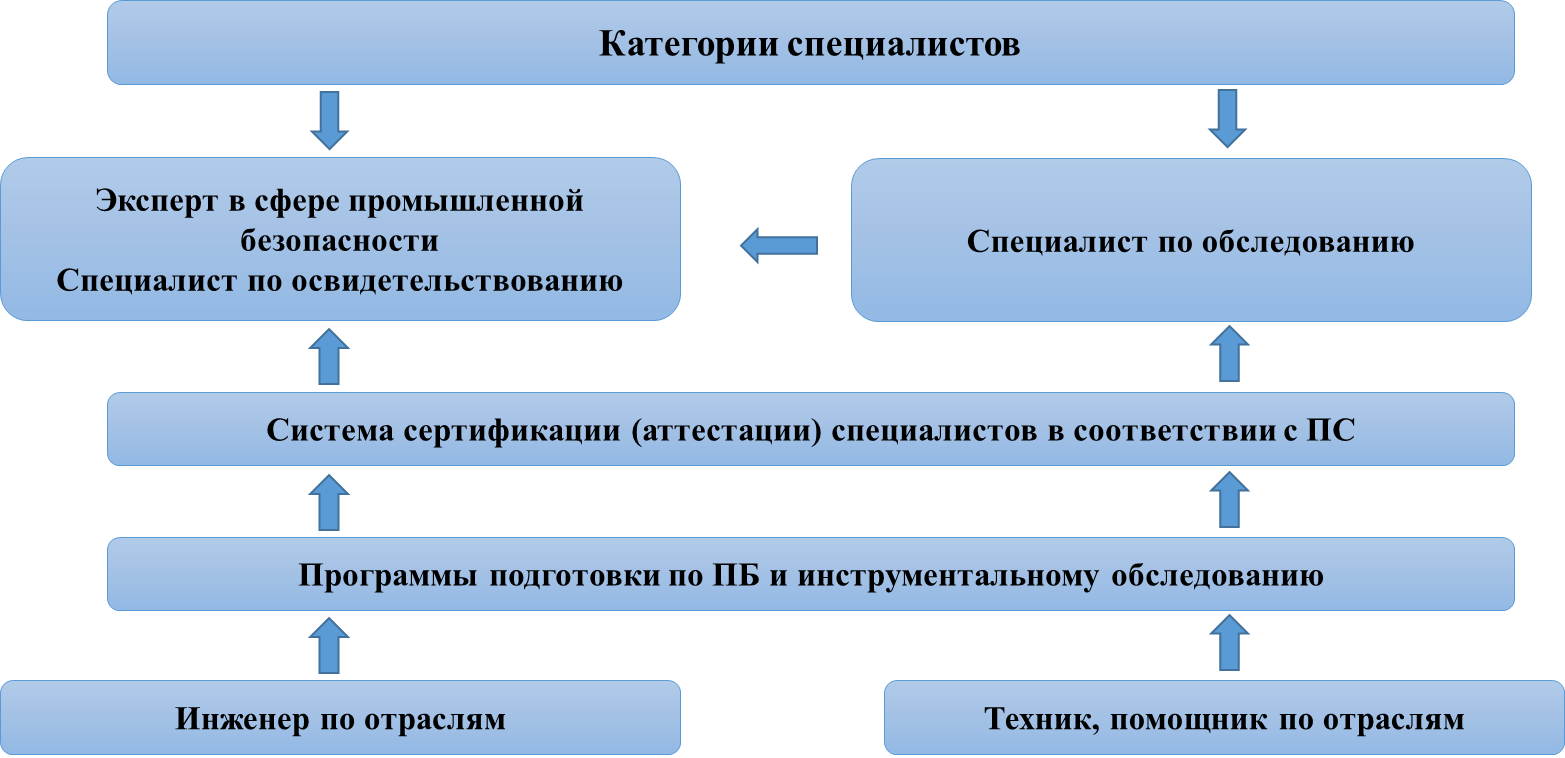 Спрос и предложение работников в данном виде/подвиде профессиональной деятельностиПри подготовке данного Анализе был проведен опрос среди аттестованных в области экспертизы промышленной безопасности субъектов, при содействии НПП «Атамекен».Анкетирование показало высокий спрос на специалистов в сфере промышленной безопасности с наличием базового инженерного образования и соответствующей подготовкой в нефтегазовой, строительной, коммунальной и электротехнической отраслях.В анкетировании приняли участие:Национальные перспективы развитияОбеспечение промышленной безопасности является приоритетной задачей любого государства. В 2016 г. была внедрена Государственная программа индустриально-инновационного развития Республики Казахстан. Цель программы – стимулирование диверсификации и повышения конкурентоспособности обрабатывающей промышленности.Производительность труда             На рисунке представлены статистические данные по производительности труда для разных видов экономической деятельности за 2018 г. (https://strategy2050.kz/ru/news/51754/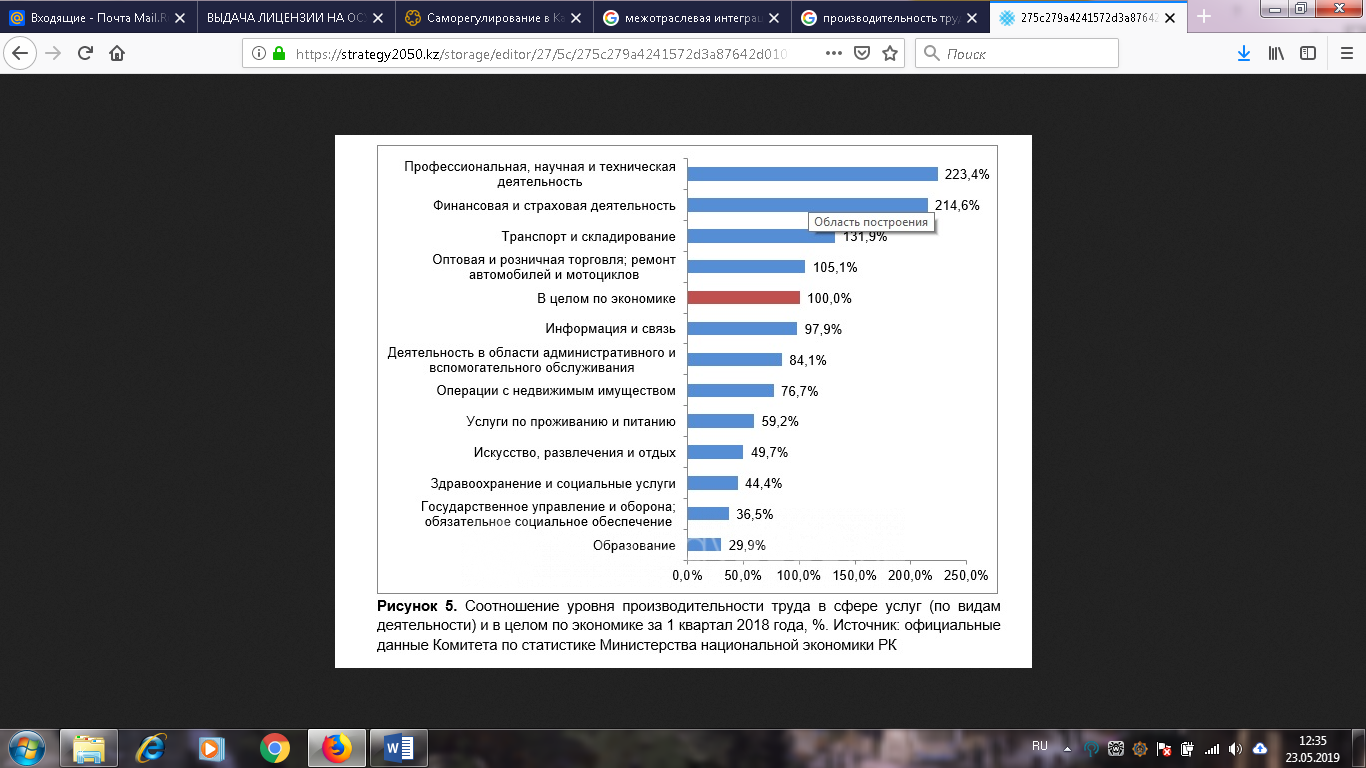 Наиболее высокие показатели производительности труда наблюдаются в таких видах деятельности, как «профессиональная, научная и техническая деятельность», к которой относится промышленная безопасность.ДЕСКРИПТОРЫ ОТРАСЛЕВОЙ РАМКИ КВАЛИФИКАЦИИКвалификация «Эксперт» вводится в соответствии с Договором о Евразийском экономическом союзе. Вступил в силу 29 мая 2014 года.Поскольку в действующем НКЗ 2017 не в полной мере указаны занятия в области промышленной безопасности, то рабочая группа предлагает ввести новые занятия, представленные в таблице Занятия отрасли «Услуги в сфере промышленной безопасности».Занятия отрасли «Услуги в сфере промышленной безопасности»Описание дескрипторов ОРК «Услуги в сфере промышленной безопасности».Сводные данные ОРК «Услуги в сфере промышленной безопасности"ВЫВОДЫВид экономической деятельности «Услуги в сфере промышленной безопасности» не заявлен в ОКЭД 2019 и СКУ 2018. Требуется внесение изменений.Занятие «обеспечение промышленной безопасности по отраслям» или «обеспечение безопасности технических устройств по отраслям» заявлено только на уровне «инженера по промышленной безопасности» в группе «9» обозначает «остаточные» занятия и не формирует полноценную группу, что привело к отсутствию системного регулирования квалификаций. Отсутствуют базовые образовательные программы формального образования в сфере промышленной безопасности.Существующее неформальное образование (программы подготовки и переподготовки специалистов в области промышленной безопасности) не обеспечивают знаний и не приводят к умениям, необходимым для заявленных в ОРК квалификаций.При разработке системного подхода к получению указанных в ОРК квалификаций, разработанные квалификации (профессии) должны быть внесены в Реестр регулируемых профессий Республики Казахстан.Наличие квалифицированных специалистов, сертифицированных по требованиям данных профессиональных стандартов, должно стать основанием для прохождения аттестации юридических лиц, оказывающих услуги в сфере промышленной безопасности.Формирование профессиональных услуг на основе развития квалификаций обеспечит безопасность производственного и технологических процессов, что позволит повысить уровень и качество жизни граждан Республики Казахстан.  СВОДНАЯ МОДЕЛЬ ОРК Виды деятельности (услуг)  в сфере промышленной безопасности Закон Республики Казахстан «О гражданской защите»Количество по данным КИРПБ  Проведение экспертизы промышленной безопасностиПодготовка, переподготовка специалистов, работников в области промышленной безопасности981Проведение экспертизы в области взрывных работРазработка декларации промышленной безопасности опасного производственного объектаПроведение технического обслуживания газопотребляющих системОбслуживание опасных производственных объектов профессиональными аварийно-спасательными службами или формированиями.Проведение мониторинга промышленной безопасности1560СекцияРазделГруппаКлассПодклассМ Профессио-нальная, научная и техническая деятельность71 Деятельность в области архитек-туры, инженерных изысканий, техни-ческих испытаний и анализа	71.2 Технические испытания и анализы71.20 Технические испытания и анализы71.20.9 Деятельность про-чих учреждений, осуществляющих технические испы-тания и анализы74 Прочая профессиональная, научная и техническая деятельность74.9 Прочая профессиональная, научная и техническая деятельность, не включенная в другие группировки74.90 Прочая профессиональная, научная и техническая деятельность, не включенная в другие группировки74.90.9 Иная профессиональная, научная и техническая деятельность, не включенная в другие группировкиРазделГруппаКлассПодкласс71 Услуги в области архи-тектуры, инженерных изысканий и по предостав-лению техни-ческих кон-сультаций в этих областях71.1 Услуги в области архитектуры, инженерных изысканий и по предоставлению технических консультаций в этих областях71.12 Услуги инженерные71.12.1.Услуги инженерные71.12.11 Услуги консультационные инженерные71.12.11.000 Услуги консультационные инженерные71 Услуги в области архи-тектуры, инженерных изысканий и по предостав-лению техни-ческих кон-сультаций в этих областях71.20.19	Услуги по испытаниям и анализу техническим прочие71.20.19.000	Услуги по испытаниям и анализу техническим прочие74 Услуги профессиональные, научные и технические прочие, не включенные в другие группировки74.9 Услуги профессиональные, технические и коммерческие прочие, не включенные в другие группировки74.90 Услуги профессио-нальные, технические и коммерчес-кие прочие, не включен-ные в другие группировки74.90.1Услуги професси-ональные и тех-нически консуль-тационные и вспомогательные, не включенные в другие группировки74.90.15Услуги консультационные по обеспечению безопасности74.90.15.000Услуги консультационные по обеспечению безопасностиNACE Rev.2Киргизия ГК 014-2011(введен с 11 января 2011г)Белоруссия ОКРБ 005-2011 (введен с 1 января 2016г)Россия ОКВЭД 2018 (введен с 1 января 2019г)РазделМ Профессиональная, научная и техническая74 Прочая профессиональная, научная и техническая деятельность74 Деятельность профессиональная научная и техническая прочая по вопросам безопасностиГруппаМС749 Прочая профессиональная, научная и техническая деятельность, не включеннаяв другие группировки74.9 — Деятельность профессиональная, научная и техническая прочая, не включенная в другие группировкиКлассПрочая профессиональная, научная и техническая деятельность7490 Прочая профессиональная, научная и техническая деятельность, не включеннаяв другие группировки74.90 — Деятельность профессиональная, научная и техническая прочая, не включенная в другие группировкиПодкласс74.90.0 Прочая профессиональная, научная и техническаядеятельность, не включенная в другие группировки74909 Иная профессиональная, научная и техническая деятельность74.90.3 — Предоставление консультационных услуг по вопросам безопасности74.90.31 — Предоставление услуг по проведению оценки уязвимости объектов транспортной инфраструктуры и транспортных средств74.90.32 — Предоставление услуг по проведению оценки уязвимости объектов промышленного назначения, связи, здравоохранения и т.дМалая группаНачальная группаГруппа занятий132 Руководители (управляющие) специализированных производственных, добывающих, строительных, снабженческих и транспортных подразделений.1329 Руководители (управляющие) специализированных производственных, добывающих, строительных, снабженческих и транспортных подразделений, н.в.д.г.1329-1Руководители (управляющие) специализированных производственных подразделений (технические и инженерные)214 СПЕЦИАЛИСТЫ-ПРОФЕССИОНАЛЫ В ОБЛАСТИ ТЕХНИКИ, ИСКЛЮЧАЯ ИНЖЕНЕРОВ-ЭЛЕКТРОТЕХНИКОВ2144 Инженеры-механики2144-9 Другие инженеры-механики, н.в.д.г.214 СПЕЦИАЛИСТЫ-ПРОФЕССИОНАЛЫ В ОБЛАСТИ ТЕХНИКИ, ИСКЛЮЧАЯ ИНЖЕНЕРОВ-ЭЛЕКТРОТЕХНИКОВ2149 Другие инженеры-механики, н.в.д.г.2149-3 Инженеры по промышленной безопасности, охране труда и технике безопасности312 ТЕХНИКИ В ОБЛАСТИ ФИЗИЧЕСКИХ И ТЕХНИЧЕСКИХ НАУК (2)3129 Техники в области физических и технических наук, н.в.д.г.3129-3 Техники по промышленной безопасности, охране труда и технике безопасностиКод НКЗНаименование занятия (с названиями групп занятий)1329-1-028Начальник отдела (специализированного в прочих отраслях)2141-4-005Инженер по неразрушающему контролю2144-9-010Инженер по сварке2149-3-011Инженер по промышленной безопасности3129-3Техники по промышленной безопасности, охране труда и технике безопасности2133-3-002Специалист в области энергетической экспертизы2133-3-003Специалист по лабораторным электрическим измерениям и испытаниям2133-3-003Специалист по лабораторным электрическим измерениям и испытаниям2133-3-004Специалист по мониторингу и диагностике оборудования и сооружений тепловых сетей2133-3-005Энергоаудитор2144-1-001Инженер по испытаниям (общий профиль)2144-1-004Инженер-механик (общий профиль)2144-2-009Инженер-механик по оборудованию2144-2-010	Инженер-механик по системам отопления, охлаждения и вентиляции2144-2-015Специалист по механическому обслуживанию промышленного оборудования2144-6-004Инженер по механическому оборудованию2144-9-002Инженер по долгосрочному планированию технического обслуживания2144-9-003Инженер по краткосрочному планированию технического обслуживания2144-9-006Инженер по наладке и испытаниям2146-1-001Горный инженер2146-1-002Инженер по буровзрывным (взрывным) работам2146-1-003Инженер по горным работам2146-1-009Инженер по подготовке к ремонту скважин (горные работы)2146-2-001Горный технический инспектор2146-2-002Инженер-технолог-металлургВсегоВсегоВсегоВсегоВсегоИз них имеющее образованиеИз них имеющее образованиеИз них имеющее образованиеИз них имеющее образованиеИз них имеющее образованиеВсегоВсегоВсегоВсегоВсеговысшее и незаконченное высшеевысшее и незаконченное высшеевысшее и незаконченное высшеевысшее и незаконченное высшеевысшее и незаконченное высшее20132014201520162017201320142015201620178570,68510,18433,38553,38585,22918,43168,03205,73212,13367,0Занятое население - всего182,2162,0221,3240,2239,1106,8111,1141,1160,4153,4Профессиональная, научная и техническая деятельностьКод СКУКод СКУКод СКУНаименования видов услуг2014201520162017201874.9Услуги профессиональные, научные и технические прочие, не включенные в другие группировки131 360 466,0184 053 703,0283 846 845,0182 275 623,2225 596 620,374.90.1Услуги профессиональные и технически консультационные и вспомогательные, не включенные в другие группировки40 362 025,090 736 071,0116 064 541,049 170 443,481 205 646,674.90.11Услуги по проверке счетов-фактур и предоставлению информации о фрахтовых ставках1 453 958,088 579,09 396 453,09 613 463,26 691 391,574.90.12Услуги коммерческие брокерские и услуги по оценке, не относящиеся к недвижимости и объектам страхования294 325,01 183 331,04 431 405,06 301 948,04 721 845,374.90.13Услуги консультационные в области экологии568 664,0503 230,085 679 648,02 374 988,76 070 555,874.90.14Услуги по прогнозу погоды и метеорологии2 771 809,09 137 690,02 872 290,05 095 627,02 502 884,374.90.15Услуги консультационные по обеспечению безопасности266 260,0835 434,0259 677,01 571 329,81 962 014,774.90.19Услуги научно-технические консультационные прочие, не включенные в другие группировки35 007 009,078 987 807,013 425 068,024 213 086,759 256 955,074.90.2Услуги профессиональные, технические и коммерческие прочие, не включенные в другие группировки90 998 441,093 317 632,0167 782 304,0133 105 179,8144 390 973,774.90.20Услуги профессиональные, технические и коммерческие прочие, не включенные в другие группировки90 998 441,093 317 632,0167 782 304,0133 105 179,8144 390 973,7ГодМужчиныЖенщины16-24 лет25-54 лет55-64 летСтарше 64 лет2015104 тыс.117 тыс.37,5 тыс.162,9 тыс.20,3 тыс.0,8 тыс.2016114 тыс.125 тыс.35,7 тыс.188,9 тыс.15,2 тыс.0,5 тыс.2017121 тыс.117 тыс.29,3 тыс.192 тыс.17,1 тыс.0,7 тыс.№Название субъектаРегион1АО «Азия авто»Восточно-Казахстанская область2АО «КазАзот»Мангистауская область3АО «КазТрансОйл»г.Нур-Султан4ТОО «КустанайЛифтИнвест»Костанайская область5ТОО «BSP GROUP LTD»Алматинская область6ТОО «Talas Investment Company»Жамбылская область7ТОО «GREENORDA PROJECT»г.Нур-Султан8ТОО «ЗМО»Северо-Казахстанская область9ТОО «КазФосфат»Жамбылская область10ТОО «КазЭкспертИнжиниринг»г.Нур-Султан11ТОО «Курмет»г.Нур-Султан12ТОО «ЛифтИнвест»Г.Алматы13ТОО «СтройПромЭксперт»г.Нур-Султан14ТОО «Мұнар-1» НГАКарагандинская область15ТОО «ЛМС-НСг.Нур-СултанКод НКЗНаименование занятия (с названиями групп занятий)2148Специалисты в сфере промышленной безопасности2148-1Эксперты в сфере промышленной безопасности2148-1-001Эксперт в сфере ПБ при эксплуатации грузоподъемных механизмов2148-1-002Эксперт в сфере ПБ при эксплуатации оборудования, работающего под давлением2148-1-003Эксперт в сфере ПБ при эксплуатации магистральных трубопроводов2148-1-004Эксперт в сфере ПБ для объектов, ведущих горные и геологоразведочные работы2148-1-005Эксперт в сфере ПБ для объектов угольных шахт2148-1-006Эксперт в сфере ПБ для объектов в нефтехимической и нефтеперерабатывающих отраслях, нефтебаз и автозаправочных станций2148-1-007Эксперт в сфере ПБ при эксплуатации газораспределительных сетей, газопотребляющих систем и газонаполнительных станций (ГНС)2148-1-008Эксперт в сфере ПБ для объектов, ведущих взрывные работы2148-1-009Специалист по техническому освидетельствованию опасных технических устройств: лифтов, эскалаторов, траволаторов, подъемников для маломобильных лиц с правом выдачи заключения2148-1-010Специалист по техническому освидетельствованию канатных дорог и фуникулеров с правом выдачи заключения2148-1-011Руководитель аварийно-спасательной деятельностью по обслуживанию опасных производственных объектов2148-1-012Эксперт в сфере ПБ при проведении сварки и родственных процессов2148-1-013Руководитель учебного центра в сфере промышленной безопасности2148-2Специалисты по освидетельствованию в сфере промышленной безопасности2148-2-001Специалист по освидетельствованию грузоподъемных механизмов2148-2-002Специалист по освидетельствованию оборудования, работающего под давлением2148-2-003Специалист по освидетельствованию магистральных трубопроводов2148-2-004Специалист по освидетельствованию для объектов, ведущих горные и геологоразведочные работы2148-2-005Специалист по освидетельствованию для объектов угольных шахт2148-2-006Специалист по освидетельствованию для объектов в нефтехимической и нефтеперерабатывающих отраслях, нефтебаз и автозаправочных станций2148-2-007Специалист по освидетельствованию при эксплуатации газораспределительных сетей, газопотребляющих систем и газонаполнительных станций (ГНС)2148-2-008Специалист по освидетельствованию для объектов, ведущих взрывные работы2148-2-009Специалист по техническому освидетельствованию опасных технических устройств: лифтов, эскалаторов, траволаторов, подъемников для маломобильных лиц без права выдачи заключения2148-2-010Специалист по техническому освидетельствованию канатных дорог и фуникулеров без права выдачи заключения2148-2-011Начальник смены аварийно-спасательной службы по обслуживанию опасных производственных объектов2148-2-012Специалист в сфере ПБ при проведении сварки и родственных процессов2148-2-013Специалист по обучению в сфере промышленной безопасности по объектам.3129-3Техники по промышленной безопасности, охране труда и технике безопасности3129-3-002Специалист по обследованию грузоподъемных механизмов3129-3-003Специалист по обследованию оборудования, работающего под давлением3129-3-004Специалист по обследованию магистральных трубопроводов3129-3-005Специалист по обследованию для объектов, ведущих горные и геологоразведочные работы3129-3-006Специалист по обследованию для объектов угольных шахт3129-3-007Специалист по обследованию для объектов в нефтехимической и нефтеперерабатывающих отраслях, нефтебаз и автозаправочных станций3129-3-008Специалист по обследованию при эксплуатации газораспределительных сетей, газопотребляющих систем и газонаполнительных станций (ГНС)3129-3-009Специалист по обследованию для объектов, ведущих взрывные работы3129-3-010Специалист аварийно-спасательной службы по обслуживанию опасных производственных объектовУровень ОРКУровень НРКЗнанияУмения и навыкиЛичностные и профессио-нальные компетенцииПути достижения квалификации соответствующегоуровнюРекомендуе-мые наиме-нования должностей55Широкий диапазон теоретических и практических знаний в профессиональной области. Самостоятельный поиск информации, необходимой для решения поставленных задачРешение практических задач. Самостоятельно разрабатывать и выдвигать различные варианты решения профессиональных проблем с применением теоретических и практических знанийСамостоятельность: Решение практических задач,требующих самостоятельного анализа ситуации и ее изменений.Ответственность: Решение поставленных задач в рамках подразделения.Сложность: Решение различных типовых практических задач.Послесреднее образование+ Свидетельство о дополнительномпрофессиональном образовании –программе повышения квалификациипо профилю, связанному сосуществлением деятельности в сфере промышленной безопасности технических устройств на объектах.Специалист по обследованию грузоподъемных механизмовСпециалист по обследованию оборудования, работающего под давлениемСпециалист по обследованию магистральных трубопроводовСпециалист по обследованию для объектов, ведущих горные и геологоразведочные работыСпециалист по обследованию для объектов угольных шахтСпециалист по обследованию для объектов в нефтехимической и нефтеперерабатывающих отраслях, нефтебаз и автозаправочных станцийСпециалист по обследованию при эксплуатации газораспределительных сетей, газопотребляющих систем и газонаполнительных станций (ГНС)Специалист по обследованию для объектов, ведущих взрывные работыСпециалист аварийно-спасательной службы по обслуживанию опасных производственных объектов66Широкий диапазон специальных теоретических и практических знаний. Самостоятельный поиск, анализ и оценка профессиональной информации. Решение проблем технологичес-кого или мето-дического характера, относящихся к области знаний по промышленной  безопасности объектов, предполагающих выбор и многообразие способов решения.Самостоятельность: Определение задачсобственной работы и/илиподчиненных по достижению цели.Ответственность: за выполнение работ на уровне подразделения или организацииСложность: решение задач, предполагающий выбор и многообразие способов решения.Высшее техническое образование (бакалавр, инженер) +Свидетельство о дополнительномпрофессиональном образовании –программе повышения квалификациипо профилю, связанному сосуществлением деятельности в области безопасности технических устройств на объектах.Специалист по освидетельствованию грузоподъемных механизмовСпециалист по освидетельствованию оборудования, работающего под давлениемСпециалист по освидетельствованию магистральных трубопроводовСпециалист по освидетельствованию для объектов, ведущих горные и геологоразведочные работыСпециалист по освидетельствованию для объектов угольных шахтСпециалист по освидетельствованию для объектов в нефтехимической и нефтеперерабатывающих отраслях, нефтебаз и автозаправочных станцийСпециалист по освидетельствованию при эксплуатации газораспределительных сетей, газопотребляющих систем и газонаполнительных станций (ГНС)Специалист по освидетельствованию для объектов, ведущих взрывные работыСпециалист по техническому освидетельствованию опасных технических устройств: лифтов, эскалаторов, траволаторов, подъемников для маломобильных лиц без права выдачи заключенияСпециалист по техническому освидетельствованию канатных дорог и фуникулеров без права выдачи заключенияНачальник смены аварийно-спасательной службы по обслуживанию опасных производственных объектовСпециалист в сфере ПБ при проведении сварки и родственных процессовСпециалист по обучению в сфере промышленной безопасности по объектам66Широкий диапазон специальных теоретических и практических знаний. Самостоятельный поиск, анализ и оценка профессиональной информации. Решение проблем технологичес-кого или мето-дического характера, относящихся к области знаний по промышленной  безопасности объектов, предполагающих выбор и многообразие способов решения.Самостоятельность: Определение задачсобственной работы и/илиподчиненных по достижению цели.Ответственность: за выполнение работ на уровне подразделения или организацииСложность: решение задач, предполагающий выбор и многообразие способов решения.Специалист по освидетельствованию грузоподъемных механизмовСпециалист по освидетельствованию оборудования, работающего под давлениемСпециалист по освидетельствованию магистральных трубопроводовСпециалист по освидетельствованию для объектов, ведущих горные и геологоразведочные работыСпециалист по освидетельствованию для объектов угольных шахтСпециалист по освидетельствованию для объектов в нефтехимической и нефтеперерабатывающих отраслях, нефтебаз и автозаправочных станцийСпециалист по освидетельствованию при эксплуатации газораспределительных сетей, газопотребляющих систем и газонаполнительных станций (ГНС)Специалист по освидетельствованию для объектов, ведущих взрывные работыСпециалист по техническому освидетельствованию опасных технических устройств: лифтов, эскалаторов, траволаторов, подъемников для маломобильных лиц без права выдачи заключенияСпециалист по техническому освидетельствованию канатных дорог и фуникулеров без права выдачи заключенияНачальник смены аварийно-спасательной службы по обслуживанию опасных производственных объектовСпециалист в сфере ПБ при проведении сварки и родственных процессовСпециалист по обучению в сфере промышленной безопасности по объектам77Концептуальные профессиональные знания и опыт. Оценка и отбор профессиональной информации. Создание новых знаний прикладного характера. Определение источников и поиск информации, необходимой для развития деятельностиРешение проблем технологического или методического характера, требующих разработки новых подходов, использования разнообразных методов. Коррекция деятельности подразделения или организации Самостоятельность: Определение стратегии, управление процессами и деятельностью, в том числе, инновационной, с принятием решения на уровне организаций или подразделенийОтветственность: несут общую ответственность за деятельность организации или подразделенияСложность: решение задачразвития,разработкуновых подходов,использованиеразнообразныхметодовВысшее техническое образование (магистр, инженер) + 5 лет опыта + Свидетельство о дополнительномпрофессиональном образовании –программе повышения квалификациипо профилю, связанному сосуществлением деятельности  в сфере безопасности технических устройств на объектах.Эксперт в сфере ПБ при эксплуатации грузоподъемных механизмовЭксперт в сфере ПБ при эксплуатации оборудования, работающего под давлениемЭксперт в сфере ПБ при эксплуатации магистральных трубопроводовЭксперт в сфере ПБ для объектов, ведущих горные и геологоразведочные работыЭксперт в сфере ПБ для объектов угольных шахтЭксперт в сфере ПБ для объектов в нефтехимической и нефтеперерабатывающих отраслях, нефтебаз и автозаправочных станцийЭксперт в сфере ПБ при эксплуатации газораспределительных сетей, газопотребляющих систем и газонаполнительных станций (ГНС)Эксперт в сфере ПБ для объектов, ведущих взрывные работыРуководитель аварийно-спасательной деятельностью по обслуживанию опасных производственных объектовЭксперт в сфере ПБ при проведении сварки и родственных процессовРуководитель учебного центра в сфере промышленной безопасности77Концептуальные профессиональные знания и опыт. Оценка и отбор профессиональной информации. Создание новых знаний прикладного характера. Определение источников и поиск информации, необходимой для развития деятельностиРешение проблем технологического или методического характера, требующих разработки новых подходов, использования разнообразных методов. Коррекция деятельности подразделения или организации Самостоятельность: Определение стратегии, управление процессами и деятельностью, в том числе, инновационной, с принятием решения на уровне организаций или подразделенийОтветственность: несут общую ответственность за деятельность организации или подразделенияСложность: решение задачразвития,разработкуновых подходов,использованиеразнообразныхметодовВысшее техническое образование (магистр, инженер) + 5 лет опыта + Свидетельство о дополнительномпрофессиональном образовании –программе повышения квалификациипо профилю, связанному сосуществлением деятельности  в сфере безопасности технических устройств на объектах.Занятия из НКЗУро-вень НРКУро-вень ОРКСтадияРоль в коллек-тивномразделе-нии трудаЗнанияНавыки/уменияПрофессиональ-ные и личностные компетенцииРаздел 1. Смежные и сквозные управленческие процессыРаздел 1. Смежные и сквозные управленческие процессыРаздел 1. Смежные и сквозные управленческие процессыРаздел 1. Смежные и сквозные управленческие процессыРаздел 1. Смежные и сквозные управленческие процессыРаздел 1. Смежные и сквозные управленческие процессыРаздел 1. Смежные и сквозные управленческие процессыРаздел 1. Смежные и сквозные управленческие процессы1329-1 Руководители (управляющие) специализированных производственных подразделений (технические и инженерные)77Инициа-ция ипланиро-ваниеУправ-лениеКонцептуальные профессиональные знания и опыт. Оценка и отбор профессиональной информации. Создание новых знаний прикладного характера. Определение источников и поиск информации, необходимой для развития деятельностиРешение проблем технологического или методического характера, требующих разработки новых подходов, использования разнообразных методов. Коррекция деятельности подразделения или организацииСамостоятельность: Определение стратегии, управление процессами и деятельностью, в том числе, инновационной, с принятием решения на уровне организаций или подразделений.Определение задачсобственной работы и/илиподчиненных по достижению цели.Ответственность: несут общую ответственность за деятельность организации или подразделения. Выполнение работ на уровне подразделения или организацииСложность: решение задачразвития,разработкуновых подходов,использованиеразнообразныхметодов.Раздел 2. Отраслевые процессыРаздел 2. Отраслевые процессыРаздел 2. Отраслевые процессыРаздел 2. Отраслевые процессыРаздел 2. Отраслевые процессыРаздел 2. Отраслевые процессыРаздел 2. Отраслевые процессыРаздел 2. Отраслевые процессы2148Специалист в сфере промышленной безопасности по объектам5-75-7Организация и контрольОсновное производствоКонцептуальные профессиональные знания и опыт. Оценка и отбор профессиональной информации. Создание новых знаний прикладного характера. Определение источников и поиск информации, необходимой для развития деятельностиШирокий диапазон специальных теоретических и практических знаний. Самостоятельный поиск, анализ и оценка профессиональной информации.Решение проблем технологического или методического характера, требующих разработки новых подходов, использования разнообразных методов. Коррекция деятельности подразделения или организации.Решение проблем технологического или методического характера, относящихся к области знаний по промышленной  безопасности объектов, предполагающих выбор и многообразие способов решения.Самостоятельность: Определение задачсобственной работы и/илиподчиненных по достижению цели.Ответственность: несут общую ответственность за деятельность организации или подразделенияСложность: решение задачразвития,разработкуновых подходов,использованиеразнообразныхметодов2148Специалист аварийно-спасательных службы по обслуживанию опасных производственных объектов5-75-7Организация и контрольОсновное производствоКонцептуальные профессиональные знания и опыт. Оценка и отбор профессиональной информации. Создание новых знаний прикладного характера. Определение источников и поиск информации, необходимой для развития деятельностиШирокий диапазон специальных теоретических и практических знаний. Самостоятельный поиск, анализ и оценка профессиональной информации.Широкий диапазон теоретических и практических знаний в профессиональной области. Самостоятельный поиск информации, необходимой для решения поставленных задачРешение проблем технологического или методического характера, требующих разработки новых подходов, использования разнообразных методов. Коррекция деятельности подразделения или организации.Решение проблем технологического или методического характера, относящихся к области знаний по промышленной  безопасности объектов, предполагающих выбор и многообразие способов решения.Решение практических задач. Самостоятельно разрабатывать и выдвигать различные варианты решения профессиональных проблем с применением теоретических и практических знанийСамостоятельность: Определение задачсобственной работы и/илиподчиненных по достижению цели.Решение практических задач,требующих самостоятельного анализа ситуации и ее изменений.Ответственность: несут общую ответственность за деятельность организации или подразделения.Решение поставленных задач в рамках подразделения.Сложность: решение задачразвития,разработкуновых подходов,использованиеразнообразныхметодов.Решение различных типовых практических задач. 2148Специалист по обеспечению промышленной безопасности при проведении сварки и/или родственных процессов6-76-7Организация и контрольОсновное производствоКонцептуальные профессиональные знания и опыт. Оценка и отбор профессиональной информации. Создание новых знаний прикладного характера. Определение источников и поиск информации, необходимой для развития деятельностиШирокий диапазон специальных теоретических и практических знаний. Самостоятельный поиск, анализ и оценка профессиональной информации.Решение проблем технологического или методического характера, требующих разработки новых подходов, использования разнообразных методов. Коррекция деятельности подразделения или организации.Решение проблем технологического или методического характера, относящихся к области знаний по промышленной  безопасности объектов, предполагающих выбор и многообразие способов решения.Самостоятельность: Определение задачсобственной работы и/илиподчиненных по достижению цели.Ответственность: несут общую ответственность за деятельность организации или подразделенияСложность: решение задачразвития,разработкуновых подходов,использованиеразнообразныхметодов2148Специалист по обучению в сфере промышленной безопасности по объектам6-76-7Организация и контрольВспомогательные процессы Концептуальные профессиональные знания и опыт. Оценка и отбор профессиональной информации. Создание новых знаний прикладного характера. Определение источников и поиск информации, необходимой для развития деятельностиШирокий диапазон специальных теоретических и практических знаний. Самостоятельный поиск, анализ и оценка профессиональной информации.Решение проблем технологического или методического характера, требующих разработки новых подходов, использования разнообразных методов. Коррекция деятельности подразделения или организации.Решение проблем технологического или методического характера, относящихся к области знаний по промышленной  безопасности объектов, предполагающих выбор и многообразие способов решения.Самостоятельность: Определение задачсобственной работы и/илиподчиненных по достижению цели.Ответственность: несут общую ответственность за деятельность организации или подразделенияСложность: решение задачразвития, разра-ботку новых под-ходов, использо-вание разнообраз-ных методов№Наименование ПС (занятие)КвалификацииУро-вень НРКУро-вень навы-ков НКЗУро-вень обра-зова-ния РКНКЗ-2017Предложения в НКЗОКЭД РКдействующийОКЭД РКдобавитьМСКЗ-08ISCO-081Экспертиза ПБ при эксплуатации грузоподъемных механизмовЭксперт в сфере ПБ при эксплуатации грузоподъемных механизмов7371329-12148-1-00174.90 Прочая профессиональная, научная и техническая деятельность, не включенная в другие группировки74.90.9 Иная профессиональная, научная и техническая деятельность, не включенная в другие группировкиЭтот подкласс включает:- консультирование по вопросам обеспечения безопасности74.90 Прочая профессиональная, научная и техническая деятельность, не включенная в другие группировки74.90.4 Деятельность по предоставлению услуг в области обеспечения безопасности технических устройств и объектов.2 Специалисты-профессионалы21 Специалисты-профессионалы в области науки и техники214 Специалисты-профессионалы в области техники, исключая электротехников2149 Специалисты-профессионалы в области техники, не входящие в другие группыЭта начальная группа включает в себя специалистов-профессионалов, не входящих вдругие группы малой группы 214 Специалисты-профессионалы в области техники,исключая электротехников или малой группы 215 Инженеры-электротехники. К примеру, кданной группе относятся работники, которые проводят исследования, консультации илиразработку технологических процессов и решений, связанных с техникой безопасности нарабочем месте, биомедицинской техникой, оптикой, материалами, выработкой атомнойэнергии и взрывчатыми веществами. (г) проектирование, испытание и координация разработки боеприпасов взрывногодействия в соответствии со спецификациями военных поставок;(д) проектирование и надзор за строительством и работой ядерных реакторов иэлектростанций, а также систем переработки и утилизации ядерного топлива;(е) проектирование и разработка такого ядерного оборудования, как активные зоныядерных реакторов, радиационная защита и сопутствующие контрольно-измерительныеприборы и механизмы контроля;(ж) оценка ущерба и проведение расчетов в связи с морскими спасательнымиоперациями; (и) выявление возможных опасностей и внедрение правил техники безопасности иприборов.▪ Инженер по технике безопасности▪ Инженер, изучение затрат рабочего времени▪ Инженер-оптикНекоторые родственные занятия, отнесенные к другим начальным группам:▪ Инженеры в промышленности и на производстве – 214 Engineering Professionals (excluding Electrotechnology)2149 Engineering Professionals Not Elsewhere ClassifiedThis unit group covers engineering professionals not classified elsewhere in Minor Group 214:Engineering Professionals (excluding Electrotechnology) or in Minor Group 215: ElectrotechnologyEngineers. For instance, the group includes those who conduct research, advise on or developengineering procedures and solutions concerning workplace safety, biomedical engineering, optics,materials, nuclear power generation and explosives.artificial organs, prostheses, and automating insulin  (d) designing, testing, and coordinating the development of explosive ordnance material to meetmilitary procurement specifications;(e) designing and overseeing the construction and operation of nuclear reactors and power plantsand nuclear fuels reprocessing and reclamation systems;(f) designing and developing nuclear equipment such as reactor cores, radiation shielding andassociated instrumentation and control mechanisms;(g) assessing damage and providing calculations for marine salvage operations;(h) studying and advising on engineering aspects of particular manufacturing processes, such asthose related to glass, ceramics, textiles, leather products, wood and printing;(i) identifying potential hazards and introducing safety procedures and devices.Examples of the occupations classified here:▪ Biomedical engineer▪ Explosive ordnance engineer▪ Marine salvage engineer▪ Materials engineer▪ Nuclear power generation engineer▪ Optical engineer▪ Quantity surveyor▪ Safety engineer▪ Time and motion study engineerSome related occupations classified elsewhere:▪ Industrial and production engineers – 2141▪ Environmental engineers – 2143▪ Surveyor – 21651Экспертиза ПБ при эксплуатации грузоподъемных механизмовСпециалист по освидетельствованию грузоподъемных механизмов6262149-32148-2-00174.90 Прочая профессиональная, научная и техническая деятельность, не включенная в другие группировки74.90.9 Иная профессиональная, научная и техническая деятельность, не включенная в другие группировкиЭтот подкласс включает:- консультирование по вопросам обеспечения безопасности74.90 Прочая профессиональная, научная и техническая деятельность, не включенная в другие группировки74.90.4 Деятельность по предоставлению услуг в области обеспечения безопасности технических устройств и объектов.2 Специалисты-профессионалы21 Специалисты-профессионалы в области науки и техники214 Специалисты-профессионалы в области техники, исключая электротехников2149 Специалисты-профессионалы в области техники, не входящие в другие группыЭта начальная группа включает в себя специалистов-профессионалов, не входящих вдругие группы малой группы 214 Специалисты-профессионалы в области техники,исключая электротехников или малой группы 215 Инженеры-электротехники. К примеру, кданной группе относятся работники, которые проводят исследования, консультации илиразработку технологических процессов и решений, связанных с техникой безопасности нарабочем месте, биомедицинской техникой, оптикой, материалами, выработкой атомнойэнергии и взрывчатыми веществами. (г) проектирование, испытание и координация разработки боеприпасов взрывногодействия в соответствии со спецификациями военных поставок;(д) проектирование и надзор за строительством и работой ядерных реакторов иэлектростанций, а также систем переработки и утилизации ядерного топлива;(е) проектирование и разработка такого ядерного оборудования, как активные зоныядерных реакторов, радиационная защита и сопутствующие контрольно-измерительныеприборы и механизмы контроля;(ж) оценка ущерба и проведение расчетов в связи с морскими спасательнымиоперациями; (и) выявление возможных опасностей и внедрение правил техники безопасности иприборов.▪ Инженер по технике безопасности▪ Инженер, изучение затрат рабочего времени▪ Инженер-оптикНекоторые родственные занятия, отнесенные к другим начальным группам:▪ Инженеры в промышленности и на производстве – 214 Engineering Professionals (excluding Electrotechnology)2149 Engineering Professionals Not Elsewhere ClassifiedThis unit group covers engineering professionals not classified elsewhere in Minor Group 214:Engineering Professionals (excluding Electrotechnology) or in Minor Group 215: ElectrotechnologyEngineers. For instance, the group includes those who conduct research, advise on or developengineering procedures and solutions concerning workplace safety, biomedical engineering, optics,materials, nuclear power generation and explosives.artificial organs, prostheses, and automating insulin  (d) designing, testing, and coordinating the development of explosive ordnance material to meetmilitary procurement specifications;(e) designing and overseeing the construction and operation of nuclear reactors and power plantsand nuclear fuels reprocessing and reclamation systems;(f) designing and developing nuclear equipment such as reactor cores, radiation shielding andassociated instrumentation and control mechanisms;(g) assessing damage and providing calculations for marine salvage operations;(h) studying and advising on engineering aspects of particular manufacturing processes, such asthose related to glass, ceramics, textiles, leather products, wood and printing;(i) identifying potential hazards and introducing safety procedures and devices.Examples of the occupations classified here:▪ Biomedical engineer▪ Explosive ordnance engineer▪ Marine salvage engineer▪ Materials engineer▪ Nuclear power generation engineer▪ Optical engineer▪ Quantity surveyor▪ Safety engineer▪ Time and motion study engineerSome related occupations classified elsewhere:▪ Industrial and production engineers – 2141▪ Environmental engineers – 2143▪ Surveyor – 21651Экспертиза ПБ при эксплуатации грузоподъемных механизмовСпециалист по обследованию грузоподъемных механизмов5253129-33129-3-00274.90 Прочая профессиональная, научная и техническая деятельность, не включенная в другие группировки74.90.9 Иная профессиональная, научная и техническая деятельность, не включенная в другие группировкиЭтот подкласс включает:- консультирование по вопросам обеспечения безопасности74.90 Прочая профессиональная, научная и техническая деятельность, не включенная в другие группировки74.90.4 Деятельность по предоставлению услуг в области обеспечения безопасности технических устройств и объектов.2 Специалисты-профессионалы21 Специалисты-профессионалы в области науки и техники214 Специалисты-профессионалы в области техники, исключая электротехников2149 Специалисты-профессионалы в области техники, не входящие в другие группыЭта начальная группа включает в себя специалистов-профессионалов, не входящих вдругие группы малой группы 214 Специалисты-профессионалы в области техники,исключая электротехников или малой группы 215 Инженеры-электротехники. К примеру, кданной группе относятся работники, которые проводят исследования, консультации илиразработку технологических процессов и решений, связанных с техникой безопасности нарабочем месте, биомедицинской техникой, оптикой, материалами, выработкой атомнойэнергии и взрывчатыми веществами. (г) проектирование, испытание и координация разработки боеприпасов взрывногодействия в соответствии со спецификациями военных поставок;(д) проектирование и надзор за строительством и работой ядерных реакторов иэлектростанций, а также систем переработки и утилизации ядерного топлива;(е) проектирование и разработка такого ядерного оборудования, как активные зоныядерных реакторов, радиационная защита и сопутствующие контрольно-измерительныеприборы и механизмы контроля;(ж) оценка ущерба и проведение расчетов в связи с морскими спасательнымиоперациями; (и) выявление возможных опасностей и внедрение правил техники безопасности иприборов.▪ Инженер по технике безопасности▪ Инженер, изучение затрат рабочего времени▪ Инженер-оптикНекоторые родственные занятия, отнесенные к другим начальным группам:▪ Инженеры в промышленности и на производстве – 214 Engineering Professionals (excluding Electrotechnology)2149 Engineering Professionals Not Elsewhere ClassifiedThis unit group covers engineering professionals not classified elsewhere in Minor Group 214:Engineering Professionals (excluding Electrotechnology) or in Minor Group 215: ElectrotechnologyEngineers. For instance, the group includes those who conduct research, advise on or developengineering procedures and solutions concerning workplace safety, biomedical engineering, optics,materials, nuclear power generation and explosives.artificial organs, prostheses, and automating insulin  (d) designing, testing, and coordinating the development of explosive ordnance material to meetmilitary procurement specifications;(e) designing and overseeing the construction and operation of nuclear reactors and power plantsand nuclear fuels reprocessing and reclamation systems;(f) designing and developing nuclear equipment such as reactor cores, radiation shielding andassociated instrumentation and control mechanisms;(g) assessing damage and providing calculations for marine salvage operations;(h) studying and advising on engineering aspects of particular manufacturing processes, such asthose related to glass, ceramics, textiles, leather products, wood and printing;(i) identifying potential hazards and introducing safety procedures and devices.Examples of the occupations classified here:▪ Biomedical engineer▪ Explosive ordnance engineer▪ Marine salvage engineer▪ Materials engineer▪ Nuclear power generation engineer▪ Optical engineer▪ Quantity surveyor▪ Safety engineer▪ Time and motion study engineerSome related occupations classified elsewhere:▪ Industrial and production engineers – 2141▪ Environmental engineers – 2143▪ Surveyor – 21652Экспертиза ПБ при эксплуатации оборудования, работающего под давлениемЭксперт в сфере ПБ при эксплуатации оборудования, работающего под давлением7371329-12148-1-00274.90 Прочая профессиональная, научная и техническая деятельность, не включенная в другие группировки74.90.9 Иная профессиональная, научная и техническая деятельность, не включенная в другие группировкиЭтот подкласс включает:- консультирование по вопросам обеспечения безопасности74.90 Прочая профессиональная, научная и техническая деятельность, не включенная в другие группировки74.90.4 Деятельность по предоставлению услуг в области обеспечения безопасности технических устройств и объектов.2 Специалисты-профессионалы21 Специалисты-профессионалы в области науки и техники214 Специалисты-профессионалы в области техники, исключая электротехников2149 Специалисты-профессионалы в области техники, не входящие в другие группыЭта начальная группа включает в себя специалистов-профессионалов, не входящих вдругие группы малой группы 214 Специалисты-профессионалы в области техники,исключая электротехников или малой группы 215 Инженеры-электротехники. К примеру, кданной группе относятся работники, которые проводят исследования, консультации илиразработку технологических процессов и решений, связанных с техникой безопасности нарабочем месте, биомедицинской техникой, оптикой, материалами, выработкой атомнойэнергии и взрывчатыми веществами. (г) проектирование, испытание и координация разработки боеприпасов взрывногодействия в соответствии со спецификациями военных поставок;(д) проектирование и надзор за строительством и работой ядерных реакторов иэлектростанций, а также систем переработки и утилизации ядерного топлива;(е) проектирование и разработка такого ядерного оборудования, как активные зоныядерных реакторов, радиационная защита и сопутствующие контрольно-измерительныеприборы и механизмы контроля;(ж) оценка ущерба и проведение расчетов в связи с морскими спасательнымиоперациями; (и) выявление возможных опасностей и внедрение правил техники безопасности иприборов.▪ Инженер по технике безопасности▪ Инженер, изучение затрат рабочего времени▪ Инженер-оптикНекоторые родственные занятия, отнесенные к другим начальным группам:▪ Инженеры в промышленности и на производстве – 214 Engineering Professionals (excluding Electrotechnology)2149 Engineering Professionals Not Elsewhere ClassifiedThis unit group covers engineering professionals not classified elsewhere in Minor Group 214:Engineering Professionals (excluding Electrotechnology) or in Minor Group 215: ElectrotechnologyEngineers. For instance, the group includes those who conduct research, advise on or developengineering procedures and solutions concerning workplace safety, biomedical engineering, optics,materials, nuclear power generation and explosives.artificial organs, prostheses, and automating insulin  (d) designing, testing, and coordinating the development of explosive ordnance material to meetmilitary procurement specifications;(e) designing and overseeing the construction and operation of nuclear reactors and power plantsand nuclear fuels reprocessing and reclamation systems;(f) designing and developing nuclear equipment such as reactor cores, radiation shielding andassociated instrumentation and control mechanisms;(g) assessing damage and providing calculations for marine salvage operations;(h) studying and advising on engineering aspects of particular manufacturing processes, such asthose related to glass, ceramics, textiles, leather products, wood and printing;(i) identifying potential hazards and introducing safety procedures and devices.Examples of the occupations classified here:▪ Biomedical engineer▪ Explosive ordnance engineer▪ Marine salvage engineer▪ Materials engineer▪ Nuclear power generation engineer▪ Optical engineer▪ Quantity surveyor▪ Safety engineer▪ Time and motion study engineerSome related occupations classified elsewhere:▪ Industrial and production engineers – 2141▪ Environmental engineers – 2143▪ Surveyor – 21652Экспертиза ПБ при эксплуатации оборудования, работающего под давлениемСпециалист по освидетельствованию оборудования, работающего под давлением6262149-32148-2-00274.90 Прочая профессиональная, научная и техническая деятельность, не включенная в другие группировки74.90.9 Иная профессиональная, научная и техническая деятельность, не включенная в другие группировкиЭтот подкласс включает:- консультирование по вопросам обеспечения безопасности74.90 Прочая профессиональная, научная и техническая деятельность, не включенная в другие группировки74.90.4 Деятельность по предоставлению услуг в области обеспечения безопасности технических устройств и объектов.2 Специалисты-профессионалы21 Специалисты-профессионалы в области науки и техники214 Специалисты-профессионалы в области техники, исключая электротехников2149 Специалисты-профессионалы в области техники, не входящие в другие группыЭта начальная группа включает в себя специалистов-профессионалов, не входящих вдругие группы малой группы 214 Специалисты-профессионалы в области техники,исключая электротехников или малой группы 215 Инженеры-электротехники. К примеру, кданной группе относятся работники, которые проводят исследования, консультации илиразработку технологических процессов и решений, связанных с техникой безопасности нарабочем месте, биомедицинской техникой, оптикой, материалами, выработкой атомнойэнергии и взрывчатыми веществами. (г) проектирование, испытание и координация разработки боеприпасов взрывногодействия в соответствии со спецификациями военных поставок;(д) проектирование и надзор за строительством и работой ядерных реакторов иэлектростанций, а также систем переработки и утилизации ядерного топлива;(е) проектирование и разработка такого ядерного оборудования, как активные зоныядерных реакторов, радиационная защита и сопутствующие контрольно-измерительныеприборы и механизмы контроля;(ж) оценка ущерба и проведение расчетов в связи с морскими спасательнымиоперациями; (и) выявление возможных опасностей и внедрение правил техники безопасности иприборов.▪ Инженер по технике безопасности▪ Инженер, изучение затрат рабочего времени▪ Инженер-оптикНекоторые родственные занятия, отнесенные к другим начальным группам:▪ Инженеры в промышленности и на производстве – 214 Engineering Professionals (excluding Electrotechnology)2149 Engineering Professionals Not Elsewhere ClassifiedThis unit group covers engineering professionals not classified elsewhere in Minor Group 214:Engineering Professionals (excluding Electrotechnology) or in Minor Group 215: ElectrotechnologyEngineers. For instance, the group includes those who conduct research, advise on or developengineering procedures and solutions concerning workplace safety, biomedical engineering, optics,materials, nuclear power generation and explosives.artificial organs, prostheses, and automating insulin  (d) designing, testing, and coordinating the development of explosive ordnance material to meetmilitary procurement specifications;(e) designing and overseeing the construction and operation of nuclear reactors and power plantsand nuclear fuels reprocessing and reclamation systems;(f) designing and developing nuclear equipment such as reactor cores, radiation shielding andassociated instrumentation and control mechanisms;(g) assessing damage and providing calculations for marine salvage operations;(h) studying and advising on engineering aspects of particular manufacturing processes, such asthose related to glass, ceramics, textiles, leather products, wood and printing;(i) identifying potential hazards and introducing safety procedures and devices.Examples of the occupations classified here:▪ Biomedical engineer▪ Explosive ordnance engineer▪ Marine salvage engineer▪ Materials engineer▪ Nuclear power generation engineer▪ Optical engineer▪ Quantity surveyor▪ Safety engineer▪ Time and motion study engineerSome related occupations classified elsewhere:▪ Industrial and production engineers – 2141▪ Environmental engineers – 2143▪ Surveyor – 21652Экспертиза ПБ при эксплуатации оборудования, работающего под давлениемСпециалист по обследованию оборудования, работающего под давлением5253129-33129-3-00374.90 Прочая профессиональная, научная и техническая деятельность, не включенная в другие группировки74.90.9 Иная профессиональная, научная и техническая деятельность, не включенная в другие группировкиЭтот подкласс включает:- консультирование по вопросам обеспечения безопасности74.90 Прочая профессиональная, научная и техническая деятельность, не включенная в другие группировки74.90.4 Деятельность по предоставлению услуг в области обеспечения безопасности технических устройств и объектов.2 Специалисты-профессионалы21 Специалисты-профессионалы в области науки и техники214 Специалисты-профессионалы в области техники, исключая электротехников2149 Специалисты-профессионалы в области техники, не входящие в другие группыЭта начальная группа включает в себя специалистов-профессионалов, не входящих вдругие группы малой группы 214 Специалисты-профессионалы в области техники,исключая электротехников или малой группы 215 Инженеры-электротехники. К примеру, кданной группе относятся работники, которые проводят исследования, консультации илиразработку технологических процессов и решений, связанных с техникой безопасности нарабочем месте, биомедицинской техникой, оптикой, материалами, выработкой атомнойэнергии и взрывчатыми веществами. (г) проектирование, испытание и координация разработки боеприпасов взрывногодействия в соответствии со спецификациями военных поставок;(д) проектирование и надзор за строительством и работой ядерных реакторов иэлектростанций, а также систем переработки и утилизации ядерного топлива;(е) проектирование и разработка такого ядерного оборудования, как активные зоныядерных реакторов, радиационная защита и сопутствующие контрольно-измерительныеприборы и механизмы контроля;(ж) оценка ущерба и проведение расчетов в связи с морскими спасательнымиоперациями; (и) выявление возможных опасностей и внедрение правил техники безопасности иприборов.▪ Инженер по технике безопасности▪ Инженер, изучение затрат рабочего времени▪ Инженер-оптикНекоторые родственные занятия, отнесенные к другим начальным группам:▪ Инженеры в промышленности и на производстве – 214 Engineering Professionals (excluding Electrotechnology)2149 Engineering Professionals Not Elsewhere ClassifiedThis unit group covers engineering professionals not classified elsewhere in Minor Group 214:Engineering Professionals (excluding Electrotechnology) or in Minor Group 215: ElectrotechnologyEngineers. For instance, the group includes those who conduct research, advise on or developengineering procedures and solutions concerning workplace safety, biomedical engineering, optics,materials, nuclear power generation and explosives.artificial organs, prostheses, and automating insulin  (d) designing, testing, and coordinating the development of explosive ordnance material to meetmilitary procurement specifications;(e) designing and overseeing the construction and operation of nuclear reactors and power plantsand nuclear fuels reprocessing and reclamation systems;(f) designing and developing nuclear equipment such as reactor cores, radiation shielding andassociated instrumentation and control mechanisms;(g) assessing damage and providing calculations for marine salvage operations;(h) studying and advising on engineering aspects of particular manufacturing processes, such asthose related to glass, ceramics, textiles, leather products, wood and printing;(i) identifying potential hazards and introducing safety procedures and devices.Examples of the occupations classified here:▪ Biomedical engineer▪ Explosive ordnance engineer▪ Marine salvage engineer▪ Materials engineer▪ Nuclear power generation engineer▪ Optical engineer▪ Quantity surveyor▪ Safety engineer▪ Time and motion study engineerSome related occupations classified elsewhere:▪ Industrial and production engineers – 2141▪ Environmental engineers – 2143▪ Surveyor – 21653Экспертиза ПБ при эксплуатации магистральных трубопроводовЭксперт в сфере ПБ  при эксплуатации магистральных трубопроводов7371329-12148-1-00374.90 Прочая профессиональная, научная и техническая деятельность, не включенная в другие группировки74.90.9 Иная профессиональная, научная и техническая деятельность, не включенная в другие группировкиЭтот подкласс включает:- консультирование по вопросам обеспечения безопасности74.90 Прочая профессиональная, научная и техническая деятельность, не включенная в другие группировки74.90.4 Деятельность по предоставлению услуг в области обеспечения безопасности технических устройств и объектов.2 Специалисты-профессионалы21 Специалисты-профессионалы в области науки и техники214 Специалисты-профессионалы в области техники, исключая электротехников2149 Специалисты-профессионалы в области техники, не входящие в другие группыЭта начальная группа включает в себя специалистов-профессионалов, не входящих вдругие группы малой группы 214 Специалисты-профессионалы в области техники,исключая электротехников или малой группы 215 Инженеры-электротехники. К примеру, кданной группе относятся работники, которые проводят исследования, консультации илиразработку технологических процессов и решений, связанных с техникой безопасности нарабочем месте, биомедицинской техникой, оптикой, материалами, выработкой атомнойэнергии и взрывчатыми веществами. (г) проектирование, испытание и координация разработки боеприпасов взрывногодействия в соответствии со спецификациями военных поставок;(д) проектирование и надзор за строительством и работой ядерных реакторов иэлектростанций, а также систем переработки и утилизации ядерного топлива;(е) проектирование и разработка такого ядерного оборудования, как активные зоныядерных реакторов, радиационная защита и сопутствующие контрольно-измерительныеприборы и механизмы контроля;(ж) оценка ущерба и проведение расчетов в связи с морскими спасательнымиоперациями; (и) выявление возможных опасностей и внедрение правил техники безопасности иприборов.▪ Инженер по технике безопасности▪ Инженер, изучение затрат рабочего времени▪ Инженер-оптикНекоторые родственные занятия, отнесенные к другим начальным группам:▪ Инженеры в промышленности и на производстве – 214 Engineering Professionals (excluding Electrotechnology)2149 Engineering Professionals Not Elsewhere ClassifiedThis unit group covers engineering professionals not classified elsewhere in Minor Group 214:Engineering Professionals (excluding Electrotechnology) or in Minor Group 215: ElectrotechnologyEngineers. For instance, the group includes those who conduct research, advise on or developengineering procedures and solutions concerning workplace safety, biomedical engineering, optics,materials, nuclear power generation and explosives.artificial organs, prostheses, and automating insulin  (d) designing, testing, and coordinating the development of explosive ordnance material to meetmilitary procurement specifications;(e) designing and overseeing the construction and operation of nuclear reactors and power plantsand nuclear fuels reprocessing and reclamation systems;(f) designing and developing nuclear equipment such as reactor cores, radiation shielding andassociated instrumentation and control mechanisms;(g) assessing damage and providing calculations for marine salvage operations;(h) studying and advising on engineering aspects of particular manufacturing processes, such asthose related to glass, ceramics, textiles, leather products, wood and printing;(i) identifying potential hazards and introducing safety procedures and devices.Examples of the occupations classified here:▪ Biomedical engineer▪ Explosive ordnance engineer▪ Marine salvage engineer▪ Materials engineer▪ Nuclear power generation engineer▪ Optical engineer▪ Quantity surveyor▪ Safety engineer▪ Time and motion study engineerSome related occupations classified elsewhere:▪ Industrial and production engineers – 2141▪ Environmental engineers – 2143▪ Surveyor – 21653Экспертиза ПБ при эксплуатации магистральных трубопроводовСпециалист по освидетельствованию магистральных трубопроводов6262149-32148-2-00374.90 Прочая профессиональная, научная и техническая деятельность, не включенная в другие группировки74.90.9 Иная профессиональная, научная и техническая деятельность, не включенная в другие группировкиЭтот подкласс включает:- консультирование по вопросам обеспечения безопасности74.90 Прочая профессиональная, научная и техническая деятельность, не включенная в другие группировки74.90.4 Деятельность по предоставлению услуг в области обеспечения безопасности технических устройств и объектов.2 Специалисты-профессионалы21 Специалисты-профессионалы в области науки и техники214 Специалисты-профессионалы в области техники, исключая электротехников2149 Специалисты-профессионалы в области техники, не входящие в другие группыЭта начальная группа включает в себя специалистов-профессионалов, не входящих вдругие группы малой группы 214 Специалисты-профессионалы в области техники,исключая электротехников или малой группы 215 Инженеры-электротехники. К примеру, кданной группе относятся работники, которые проводят исследования, консультации илиразработку технологических процессов и решений, связанных с техникой безопасности нарабочем месте, биомедицинской техникой, оптикой, материалами, выработкой атомнойэнергии и взрывчатыми веществами. (г) проектирование, испытание и координация разработки боеприпасов взрывногодействия в соответствии со спецификациями военных поставок;(д) проектирование и надзор за строительством и работой ядерных реакторов иэлектростанций, а также систем переработки и утилизации ядерного топлива;(е) проектирование и разработка такого ядерного оборудования, как активные зоныядерных реакторов, радиационная защита и сопутствующие контрольно-измерительныеприборы и механизмы контроля;(ж) оценка ущерба и проведение расчетов в связи с морскими спасательнымиоперациями; (и) выявление возможных опасностей и внедрение правил техники безопасности иприборов.▪ Инженер по технике безопасности▪ Инженер, изучение затрат рабочего времени▪ Инженер-оптикНекоторые родственные занятия, отнесенные к другим начальным группам:▪ Инженеры в промышленности и на производстве – 214 Engineering Professionals (excluding Electrotechnology)2149 Engineering Professionals Not Elsewhere ClassifiedThis unit group covers engineering professionals not classified elsewhere in Minor Group 214:Engineering Professionals (excluding Electrotechnology) or in Minor Group 215: ElectrotechnologyEngineers. For instance, the group includes those who conduct research, advise on or developengineering procedures and solutions concerning workplace safety, biomedical engineering, optics,materials, nuclear power generation and explosives.artificial organs, prostheses, and automating insulin  (d) designing, testing, and coordinating the development of explosive ordnance material to meetmilitary procurement specifications;(e) designing and overseeing the construction and operation of nuclear reactors and power plantsand nuclear fuels reprocessing and reclamation systems;(f) designing and developing nuclear equipment such as reactor cores, radiation shielding andassociated instrumentation and control mechanisms;(g) assessing damage and providing calculations for marine salvage operations;(h) studying and advising on engineering aspects of particular manufacturing processes, such asthose related to glass, ceramics, textiles, leather products, wood and printing;(i) identifying potential hazards and introducing safety procedures and devices.Examples of the occupations classified here:▪ Biomedical engineer▪ Explosive ordnance engineer▪ Marine salvage engineer▪ Materials engineer▪ Nuclear power generation engineer▪ Optical engineer▪ Quantity surveyor▪ Safety engineer▪ Time and motion study engineerSome related occupations classified elsewhere:▪ Industrial and production engineers – 2141▪ Environmental engineers – 2143▪ Surveyor – 21653Экспертиза ПБ при эксплуатации магистральных трубопроводовСпециалист по обследованию магистральных трубопроводов5253129-33129-3-00474.90 Прочая профессиональная, научная и техническая деятельность, не включенная в другие группировки74.90.9 Иная профессиональная, научная и техническая деятельность, не включенная в другие группировкиЭтот подкласс включает:- консультирование по вопросам обеспечения безопасности74.90 Прочая профессиональная, научная и техническая деятельность, не включенная в другие группировки74.90.4 Деятельность по предоставлению услуг в области обеспечения безопасности технических устройств и объектов.2 Специалисты-профессионалы21 Специалисты-профессионалы в области науки и техники214 Специалисты-профессионалы в области техники, исключая электротехников2149 Специалисты-профессионалы в области техники, не входящие в другие группыЭта начальная группа включает в себя специалистов-профессионалов, не входящих вдругие группы малой группы 214 Специалисты-профессионалы в области техники,исключая электротехников или малой группы 215 Инженеры-электротехники. К примеру, кданной группе относятся работники, которые проводят исследования, консультации илиразработку технологических процессов и решений, связанных с техникой безопасности нарабочем месте, биомедицинской техникой, оптикой, материалами, выработкой атомнойэнергии и взрывчатыми веществами. (г) проектирование, испытание и координация разработки боеприпасов взрывногодействия в соответствии со спецификациями военных поставок;(д) проектирование и надзор за строительством и работой ядерных реакторов иэлектростанций, а также систем переработки и утилизации ядерного топлива;(е) проектирование и разработка такого ядерного оборудования, как активные зоныядерных реакторов, радиационная защита и сопутствующие контрольно-измерительныеприборы и механизмы контроля;(ж) оценка ущерба и проведение расчетов в связи с морскими спасательнымиоперациями; (и) выявление возможных опасностей и внедрение правил техники безопасности иприборов.▪ Инженер по технике безопасности▪ Инженер, изучение затрат рабочего времени▪ Инженер-оптикНекоторые родственные занятия, отнесенные к другим начальным группам:▪ Инженеры в промышленности и на производстве – 214 Engineering Professionals (excluding Electrotechnology)2149 Engineering Professionals Not Elsewhere ClassifiedThis unit group covers engineering professionals not classified elsewhere in Minor Group 214:Engineering Professionals (excluding Electrotechnology) or in Minor Group 215: ElectrotechnologyEngineers. For instance, the group includes those who conduct research, advise on or developengineering procedures and solutions concerning workplace safety, biomedical engineering, optics,materials, nuclear power generation and explosives.artificial organs, prostheses, and automating insulin  (d) designing, testing, and coordinating the development of explosive ordnance material to meetmilitary procurement specifications;(e) designing and overseeing the construction and operation of nuclear reactors and power plantsand nuclear fuels reprocessing and reclamation systems;(f) designing and developing nuclear equipment such as reactor cores, radiation shielding andassociated instrumentation and control mechanisms;(g) assessing damage and providing calculations for marine salvage operations;(h) studying and advising on engineering aspects of particular manufacturing processes, such asthose related to glass, ceramics, textiles, leather products, wood and printing;(i) identifying potential hazards and introducing safety procedures and devices.Examples of the occupations classified here:▪ Biomedical engineer▪ Explosive ordnance engineer▪ Marine salvage engineer▪ Materials engineer▪ Nuclear power generation engineer▪ Optical engineer▪ Quantity surveyor▪ Safety engineer▪ Time and motion study engineerSome related occupations classified elsewhere:▪ Industrial and production engineers – 2141▪ Environmental engineers – 2143▪ Surveyor – 21654Экспертиза ПБ для объектов, ведущих горные и геологоразведочные работыЭксперт в сфере ПБ для объектов, ведущих горные и геологоразведочные работы7371329-12148-1-00474.90 Прочая профессиональная, научная и техническая деятельность, не включенная в другие группировки74.90.9 Иная профессиональная, научная и техническая деятельность, не включенная в другие группировкиЭтот подкласс включает:- консультирование по вопросам обеспечения безопасности74.90 Прочая профессиональная, научная и техническая деятельность, не включенная в другие группировки74.90.4 Деятельность по предоставлению услуг в области обеспечения безопасности технических устройств и объектов.2 Специалисты-профессионалы21 Специалисты-профессионалы в области науки и техники214 Специалисты-профессионалы в области техники, исключая электротехников2149 Специалисты-профессионалы в области техники, не входящие в другие группыЭта начальная группа включает в себя специалистов-профессионалов, не входящих вдругие группы малой группы 214 Специалисты-профессионалы в области техники,исключая электротехников или малой группы 215 Инженеры-электротехники. К примеру, кданной группе относятся работники, которые проводят исследования, консультации илиразработку технологических процессов и решений, связанных с техникой безопасности нарабочем месте, биомедицинской техникой, оптикой, материалами, выработкой атомнойэнергии и взрывчатыми веществами. (г) проектирование, испытание и координация разработки боеприпасов взрывногодействия в соответствии со спецификациями военных поставок;(д) проектирование и надзор за строительством и работой ядерных реакторов иэлектростанций, а также систем переработки и утилизации ядерного топлива;(е) проектирование и разработка такого ядерного оборудования, как активные зоныядерных реакторов, радиационная защита и сопутствующие контрольно-измерительныеприборы и механизмы контроля;(ж) оценка ущерба и проведение расчетов в связи с морскими спасательнымиоперациями; (и) выявление возможных опасностей и внедрение правил техники безопасности иприборов.▪ Инженер по технике безопасности▪ Инженер, изучение затрат рабочего времени▪ Инженер-оптикНекоторые родственные занятия, отнесенные к другим начальным группам:▪ Инженеры в промышленности и на производстве – 214 Engineering Professionals (excluding Electrotechnology)2149 Engineering Professionals Not Elsewhere ClassifiedThis unit group covers engineering professionals not classified elsewhere in Minor Group 214:Engineering Professionals (excluding Electrotechnology) or in Minor Group 215: ElectrotechnologyEngineers. For instance, the group includes those who conduct research, advise on or developengineering procedures and solutions concerning workplace safety, biomedical engineering, optics,materials, nuclear power generation and explosives.artificial organs, prostheses, and automating insulin  (d) designing, testing, and coordinating the development of explosive ordnance material to meetmilitary procurement specifications;(e) designing and overseeing the construction and operation of nuclear reactors and power plantsand nuclear fuels reprocessing and reclamation systems;(f) designing and developing nuclear equipment such as reactor cores, radiation shielding andassociated instrumentation and control mechanisms;(g) assessing damage and providing calculations for marine salvage operations;(h) studying and advising on engineering aspects of particular manufacturing processes, such asthose related to glass, ceramics, textiles, leather products, wood and printing;(i) identifying potential hazards and introducing safety procedures and devices.Examples of the occupations classified here:▪ Biomedical engineer▪ Explosive ordnance engineer▪ Marine salvage engineer▪ Materials engineer▪ Nuclear power generation engineer▪ Optical engineer▪ Quantity surveyor▪ Safety engineer▪ Time and motion study engineerSome related occupations classified elsewhere:▪ Industrial and production engineers – 2141▪ Environmental engineers – 2143▪ Surveyor – 21654Экспертиза ПБ для объектов, ведущих горные и геологоразведочные работыСпециалист по освидетельствованию для объектов, ведущих горные и геологоразведочные работы6262149-32148-2-00474.90 Прочая профессиональная, научная и техническая деятельность, не включенная в другие группировки74.90.9 Иная профессиональная, научная и техническая деятельность, не включенная в другие группировкиЭтот подкласс включает:- консультирование по вопросам обеспечения безопасности74.90 Прочая профессиональная, научная и техническая деятельность, не включенная в другие группировки74.90.4 Деятельность по предоставлению услуг в области обеспечения безопасности технических устройств и объектов.2 Специалисты-профессионалы21 Специалисты-профессионалы в области науки и техники214 Специалисты-профессионалы в области техники, исключая электротехников2149 Специалисты-профессионалы в области техники, не входящие в другие группыЭта начальная группа включает в себя специалистов-профессионалов, не входящих вдругие группы малой группы 214 Специалисты-профессионалы в области техники,исключая электротехников или малой группы 215 Инженеры-электротехники. К примеру, кданной группе относятся работники, которые проводят исследования, консультации илиразработку технологических процессов и решений, связанных с техникой безопасности нарабочем месте, биомедицинской техникой, оптикой, материалами, выработкой атомнойэнергии и взрывчатыми веществами. (г) проектирование, испытание и координация разработки боеприпасов взрывногодействия в соответствии со спецификациями военных поставок;(д) проектирование и надзор за строительством и работой ядерных реакторов иэлектростанций, а также систем переработки и утилизации ядерного топлива;(е) проектирование и разработка такого ядерного оборудования, как активные зоныядерных реакторов, радиационная защита и сопутствующие контрольно-измерительныеприборы и механизмы контроля;(ж) оценка ущерба и проведение расчетов в связи с морскими спасательнымиоперациями; (и) выявление возможных опасностей и внедрение правил техники безопасности иприборов.▪ Инженер по технике безопасности▪ Инженер, изучение затрат рабочего времени▪ Инженер-оптикНекоторые родственные занятия, отнесенные к другим начальным группам:▪ Инженеры в промышленности и на производстве – 214 Engineering Professionals (excluding Electrotechnology)2149 Engineering Professionals Not Elsewhere ClassifiedThis unit group covers engineering professionals not classified elsewhere in Minor Group 214:Engineering Professionals (excluding Electrotechnology) or in Minor Group 215: ElectrotechnologyEngineers. For instance, the group includes those who conduct research, advise on or developengineering procedures and solutions concerning workplace safety, biomedical engineering, optics,materials, nuclear power generation and explosives.artificial organs, prostheses, and automating insulin  (d) designing, testing, and coordinating the development of explosive ordnance material to meetmilitary procurement specifications;(e) designing and overseeing the construction and operation of nuclear reactors and power plantsand nuclear fuels reprocessing and reclamation systems;(f) designing and developing nuclear equipment such as reactor cores, radiation shielding andassociated instrumentation and control mechanisms;(g) assessing damage and providing calculations for marine salvage operations;(h) studying and advising on engineering aspects of particular manufacturing processes, such asthose related to glass, ceramics, textiles, leather products, wood and printing;(i) identifying potential hazards and introducing safety procedures and devices.Examples of the occupations classified here:▪ Biomedical engineer▪ Explosive ordnance engineer▪ Marine salvage engineer▪ Materials engineer▪ Nuclear power generation engineer▪ Optical engineer▪ Quantity surveyor▪ Safety engineer▪ Time and motion study engineerSome related occupations classified elsewhere:▪ Industrial and production engineers – 2141▪ Environmental engineers – 2143▪ Surveyor – 21654Экспертиза ПБ для объектов, ведущих горные и геологоразведочные работыСпециалист по обследованию для объектов, ведущих горные и геологоразведочные работы5253129-33129-3-00574.90 Прочая профессиональная, научная и техническая деятельность, не включенная в другие группировки74.90.9 Иная профессиональная, научная и техническая деятельность, не включенная в другие группировкиЭтот подкласс включает:- консультирование по вопросам обеспечения безопасности74.90 Прочая профессиональная, научная и техническая деятельность, не включенная в другие группировки74.90.4 Деятельность по предоставлению услуг в области обеспечения безопасности технических устройств и объектов.2 Специалисты-профессионалы21 Специалисты-профессионалы в области науки и техники214 Специалисты-профессионалы в области техники, исключая электротехников2149 Специалисты-профессионалы в области техники, не входящие в другие группыЭта начальная группа включает в себя специалистов-профессионалов, не входящих вдругие группы малой группы 214 Специалисты-профессионалы в области техники,исключая электротехников или малой группы 215 Инженеры-электротехники. К примеру, кданной группе относятся работники, которые проводят исследования, консультации илиразработку технологических процессов и решений, связанных с техникой безопасности нарабочем месте, биомедицинской техникой, оптикой, материалами, выработкой атомнойэнергии и взрывчатыми веществами. (г) проектирование, испытание и координация разработки боеприпасов взрывногодействия в соответствии со спецификациями военных поставок;(д) проектирование и надзор за строительством и работой ядерных реакторов иэлектростанций, а также систем переработки и утилизации ядерного топлива;(е) проектирование и разработка такого ядерного оборудования, как активные зоныядерных реакторов, радиационная защита и сопутствующие контрольно-измерительныеприборы и механизмы контроля;(ж) оценка ущерба и проведение расчетов в связи с морскими спасательнымиоперациями; (и) выявление возможных опасностей и внедрение правил техники безопасности иприборов.▪ Инженер по технике безопасности▪ Инженер, изучение затрат рабочего времени▪ Инженер-оптикНекоторые родственные занятия, отнесенные к другим начальным группам:▪ Инженеры в промышленности и на производстве – 214 Engineering Professionals (excluding Electrotechnology)2149 Engineering Professionals Not Elsewhere ClassifiedThis unit group covers engineering professionals not classified elsewhere in Minor Group 214:Engineering Professionals (excluding Electrotechnology) or in Minor Group 215: ElectrotechnologyEngineers. For instance, the group includes those who conduct research, advise on or developengineering procedures and solutions concerning workplace safety, biomedical engineering, optics,materials, nuclear power generation and explosives.artificial organs, prostheses, and automating insulin  (d) designing, testing, and coordinating the development of explosive ordnance material to meetmilitary procurement specifications;(e) designing and overseeing the construction and operation of nuclear reactors and power plantsand nuclear fuels reprocessing and reclamation systems;(f) designing and developing nuclear equipment such as reactor cores, radiation shielding andassociated instrumentation and control mechanisms;(g) assessing damage and providing calculations for marine salvage operations;(h) studying and advising on engineering aspects of particular manufacturing processes, such asthose related to glass, ceramics, textiles, leather products, wood and printing;(i) identifying potential hazards and introducing safety procedures and devices.Examples of the occupations classified here:▪ Biomedical engineer▪ Explosive ordnance engineer▪ Marine salvage engineer▪ Materials engineer▪ Nuclear power generation engineer▪ Optical engineer▪ Quantity surveyor▪ Safety engineer▪ Time and motion study engineerSome related occupations classified elsewhere:▪ Industrial and production engineers – 2141▪ Environmental engineers – 2143▪ Surveyor – 21655Экспертиза ПБ для объектов угольных шахтЭксперт в сфере ПБ  для объектов угольных шахт7371329-12148-1-00574.90 Прочая профессиональная, научная и техническая деятельность, не включенная в другие группировки74.90.9 Иная профессиональная, научная и техническая деятельность, не включенная в другие группировкиЭтот подкласс включает:- консультирование по вопросам обеспечения безопасности74.90 Прочая профессиональная, научная и техническая деятельность, не включенная в другие группировки74.90.4 Деятельность по предоставлению услуг в области обеспечения безопасности технических устройств и объектов.2 Специалисты-профессионалы21 Специалисты-профессионалы в области науки и техники214 Специалисты-профессионалы в области техники, исключая электротехников2149 Специалисты-профессионалы в области техники, не входящие в другие группыЭта начальная группа включает в себя специалистов-профессионалов, не входящих вдругие группы малой группы 214 Специалисты-профессионалы в области техники,исключая электротехников или малой группы 215 Инженеры-электротехники. К примеру, кданной группе относятся работники, которые проводят исследования, консультации илиразработку технологических процессов и решений, связанных с техникой безопасности нарабочем месте, биомедицинской техникой, оптикой, материалами, выработкой атомнойэнергии и взрывчатыми веществами. (г) проектирование, испытание и координация разработки боеприпасов взрывногодействия в соответствии со спецификациями военных поставок;(д) проектирование и надзор за строительством и работой ядерных реакторов иэлектростанций, а также систем переработки и утилизации ядерного топлива;(е) проектирование и разработка такого ядерного оборудования, как активные зоныядерных реакторов, радиационная защита и сопутствующие контрольно-измерительныеприборы и механизмы контроля;(ж) оценка ущерба и проведение расчетов в связи с морскими спасательнымиоперациями; (и) выявление возможных опасностей и внедрение правил техники безопасности иприборов.▪ Инженер по технике безопасности▪ Инженер, изучение затрат рабочего времени▪ Инженер-оптикНекоторые родственные занятия, отнесенные к другим начальным группам:▪ Инженеры в промышленности и на производстве – 214 Engineering Professionals (excluding Electrotechnology)2149 Engineering Professionals Not Elsewhere ClassifiedThis unit group covers engineering professionals not classified elsewhere in Minor Group 214:Engineering Professionals (excluding Electrotechnology) or in Minor Group 215: ElectrotechnologyEngineers. For instance, the group includes those who conduct research, advise on or developengineering procedures and solutions concerning workplace safety, biomedical engineering, optics,materials, nuclear power generation and explosives.artificial organs, prostheses, and automating insulin  (d) designing, testing, and coordinating the development of explosive ordnance material to meetmilitary procurement specifications;(e) designing and overseeing the construction and operation of nuclear reactors and power plantsand nuclear fuels reprocessing and reclamation systems;(f) designing and developing nuclear equipment such as reactor cores, radiation shielding andassociated instrumentation and control mechanisms;(g) assessing damage and providing calculations for marine salvage operations;(h) studying and advising on engineering aspects of particular manufacturing processes, such asthose related to glass, ceramics, textiles, leather products, wood and printing;(i) identifying potential hazards and introducing safety procedures and devices.Examples of the occupations classified here:▪ Biomedical engineer▪ Explosive ordnance engineer▪ Marine salvage engineer▪ Materials engineer▪ Nuclear power generation engineer▪ Optical engineer▪ Quantity surveyor▪ Safety engineer▪ Time and motion study engineerSome related occupations classified elsewhere:▪ Industrial and production engineers – 2141▪ Environmental engineers – 2143▪ Surveyor – 21655Экспертиза ПБ для объектов угольных шахтСпециалист по освидетельствованию для объектов угольных шахт6262149-32148-2-00574.90 Прочая профессиональная, научная и техническая деятельность, не включенная в другие группировки74.90.9 Иная профессиональная, научная и техническая деятельность, не включенная в другие группировкиЭтот подкласс включает:- консультирование по вопросам обеспечения безопасности74.90 Прочая профессиональная, научная и техническая деятельность, не включенная в другие группировки74.90.4 Деятельность по предоставлению услуг в области обеспечения безопасности технических устройств и объектов.2 Специалисты-профессионалы21 Специалисты-профессионалы в области науки и техники214 Специалисты-профессионалы в области техники, исключая электротехников2149 Специалисты-профессионалы в области техники, не входящие в другие группыЭта начальная группа включает в себя специалистов-профессионалов, не входящих вдругие группы малой группы 214 Специалисты-профессионалы в области техники,исключая электротехников или малой группы 215 Инженеры-электротехники. К примеру, кданной группе относятся работники, которые проводят исследования, консультации илиразработку технологических процессов и решений, связанных с техникой безопасности нарабочем месте, биомедицинской техникой, оптикой, материалами, выработкой атомнойэнергии и взрывчатыми веществами. (г) проектирование, испытание и координация разработки боеприпасов взрывногодействия в соответствии со спецификациями военных поставок;(д) проектирование и надзор за строительством и работой ядерных реакторов иэлектростанций, а также систем переработки и утилизации ядерного топлива;(е) проектирование и разработка такого ядерного оборудования, как активные зоныядерных реакторов, радиационная защита и сопутствующие контрольно-измерительныеприборы и механизмы контроля;(ж) оценка ущерба и проведение расчетов в связи с морскими спасательнымиоперациями; (и) выявление возможных опасностей и внедрение правил техники безопасности иприборов.▪ Инженер по технике безопасности▪ Инженер, изучение затрат рабочего времени▪ Инженер-оптикНекоторые родственные занятия, отнесенные к другим начальным группам:▪ Инженеры в промышленности и на производстве – 214 Engineering Professionals (excluding Electrotechnology)2149 Engineering Professionals Not Elsewhere ClassifiedThis unit group covers engineering professionals not classified elsewhere in Minor Group 214:Engineering Professionals (excluding Electrotechnology) or in Minor Group 215: ElectrotechnologyEngineers. For instance, the group includes those who conduct research, advise on or developengineering procedures and solutions concerning workplace safety, biomedical engineering, optics,materials, nuclear power generation and explosives.artificial organs, prostheses, and automating insulin  (d) designing, testing, and coordinating the development of explosive ordnance material to meetmilitary procurement specifications;(e) designing and overseeing the construction and operation of nuclear reactors and power plantsand nuclear fuels reprocessing and reclamation systems;(f) designing and developing nuclear equipment such as reactor cores, radiation shielding andassociated instrumentation and control mechanisms;(g) assessing damage and providing calculations for marine salvage operations;(h) studying and advising on engineering aspects of particular manufacturing processes, such asthose related to glass, ceramics, textiles, leather products, wood and printing;(i) identifying potential hazards and introducing safety procedures and devices.Examples of the occupations classified here:▪ Biomedical engineer▪ Explosive ordnance engineer▪ Marine salvage engineer▪ Materials engineer▪ Nuclear power generation engineer▪ Optical engineer▪ Quantity surveyor▪ Safety engineer▪ Time and motion study engineerSome related occupations classified elsewhere:▪ Industrial and production engineers – 2141▪ Environmental engineers – 2143▪ Surveyor – 21655Экспертиза ПБ для объектов угольных шахтСпециалист по обследованию для объектов угольных шахт5253129-33129-3-00674.90 Прочая профессиональная, научная и техническая деятельность, не включенная в другие группировки74.90.9 Иная профессиональная, научная и техническая деятельность, не включенная в другие группировкиЭтот подкласс включает:- консультирование по вопросам обеспечения безопасности74.90 Прочая профессиональная, научная и техническая деятельность, не включенная в другие группировки74.90.4 Деятельность по предоставлению услуг в области обеспечения безопасности технических устройств и объектов.2 Специалисты-профессионалы21 Специалисты-профессионалы в области науки и техники214 Специалисты-профессионалы в области техники, исключая электротехников2149 Специалисты-профессионалы в области техники, не входящие в другие группыЭта начальная группа включает в себя специалистов-профессионалов, не входящих вдругие группы малой группы 214 Специалисты-профессионалы в области техники,исключая электротехников или малой группы 215 Инженеры-электротехники. К примеру, кданной группе относятся работники, которые проводят исследования, консультации илиразработку технологических процессов и решений, связанных с техникой безопасности нарабочем месте, биомедицинской техникой, оптикой, материалами, выработкой атомнойэнергии и взрывчатыми веществами. (г) проектирование, испытание и координация разработки боеприпасов взрывногодействия в соответствии со спецификациями военных поставок;(д) проектирование и надзор за строительством и работой ядерных реакторов иэлектростанций, а также систем переработки и утилизации ядерного топлива;(е) проектирование и разработка такого ядерного оборудования, как активные зоныядерных реакторов, радиационная защита и сопутствующие контрольно-измерительныеприборы и механизмы контроля;(ж) оценка ущерба и проведение расчетов в связи с морскими спасательнымиоперациями; (и) выявление возможных опасностей и внедрение правил техники безопасности иприборов.▪ Инженер по технике безопасности▪ Инженер, изучение затрат рабочего времени▪ Инженер-оптикНекоторые родственные занятия, отнесенные к другим начальным группам:▪ Инженеры в промышленности и на производстве – 214 Engineering Professionals (excluding Electrotechnology)2149 Engineering Professionals Not Elsewhere ClassifiedThis unit group covers engineering professionals not classified elsewhere in Minor Group 214:Engineering Professionals (excluding Electrotechnology) or in Minor Group 215: ElectrotechnologyEngineers. For instance, the group includes those who conduct research, advise on or developengineering procedures and solutions concerning workplace safety, biomedical engineering, optics,materials, nuclear power generation and explosives.artificial organs, prostheses, and automating insulin  (d) designing, testing, and coordinating the development of explosive ordnance material to meetmilitary procurement specifications;(e) designing and overseeing the construction and operation of nuclear reactors and power plantsand nuclear fuels reprocessing and reclamation systems;(f) designing and developing nuclear equipment such as reactor cores, radiation shielding andassociated instrumentation and control mechanisms;(g) assessing damage and providing calculations for marine salvage operations;(h) studying and advising on engineering aspects of particular manufacturing processes, such asthose related to glass, ceramics, textiles, leather products, wood and printing;(i) identifying potential hazards and introducing safety procedures and devices.Examples of the occupations classified here:▪ Biomedical engineer▪ Explosive ordnance engineer▪ Marine salvage engineer▪ Materials engineer▪ Nuclear power generation engineer▪ Optical engineer▪ Quantity surveyor▪ Safety engineer▪ Time and motion study engineerSome related occupations classified elsewhere:▪ Industrial and production engineers – 2141▪ Environmental engineers – 2143▪ Surveyor – 21656Экспертиза ПБ для объектов в нефтехимической и нефтеперерабатывающих отраслях, нефтебаз и автозаправочных станцийЭксперт в сфере ПБ для объектов в нефтехимической и нефтеперерабатывающих отраслях, нефтебаз и автозаправочных станций7371329-12148-1-00674.90 Прочая профессиональная, научная и техническая деятельность, не включенная в другие группировки74.90.9 Иная профессиональная, научная и техническая деятельность, не включенная в другие группировкиЭтот подкласс включает:- консультирование по вопросам обеспечения безопасности74.90 Прочая профессиональная, научная и техническая деятельность, не включенная в другие группировки74.90.4 Деятельность по предоставлению услуг в области обеспечения безопасности технических устройств и объектов.2 Специалисты-профессионалы21 Специалисты-профессионалы в области науки и техники214 Специалисты-профессионалы в области техники, исключая электротехников2149 Специалисты-профессионалы в области техники, не входящие в другие группыЭта начальная группа включает в себя специалистов-профессионалов, не входящих вдругие группы малой группы 214 Специалисты-профессионалы в области техники,исключая электротехников или малой группы 215 Инженеры-электротехники. К примеру, кданной группе относятся работники, которые проводят исследования, консультации илиразработку технологических процессов и решений, связанных с техникой безопасности нарабочем месте, биомедицинской техникой, оптикой, материалами, выработкой атомнойэнергии и взрывчатыми веществами. (г) проектирование, испытание и координация разработки боеприпасов взрывногодействия в соответствии со спецификациями военных поставок;(д) проектирование и надзор за строительством и работой ядерных реакторов иэлектростанций, а также систем переработки и утилизации ядерного топлива;(е) проектирование и разработка такого ядерного оборудования, как активные зоныядерных реакторов, радиационная защита и сопутствующие контрольно-измерительныеприборы и механизмы контроля;(ж) оценка ущерба и проведение расчетов в связи с морскими спасательнымиоперациями; (и) выявление возможных опасностей и внедрение правил техники безопасности иприборов.▪ Инженер по технике безопасности▪ Инженер, изучение затрат рабочего времени▪ Инженер-оптикНекоторые родственные занятия, отнесенные к другим начальным группам:▪ Инженеры в промышленности и на производстве – 214 Engineering Professionals (excluding Electrotechnology)2149 Engineering Professionals Not Elsewhere ClassifiedThis unit group covers engineering professionals not classified elsewhere in Minor Group 214:Engineering Professionals (excluding Electrotechnology) or in Minor Group 215: ElectrotechnologyEngineers. For instance, the group includes those who conduct research, advise on or developengineering procedures and solutions concerning workplace safety, biomedical engineering, optics,materials, nuclear power generation and explosives.artificial organs, prostheses, and automating insulin  (d) designing, testing, and coordinating the development of explosive ordnance material to meetmilitary procurement specifications;(e) designing and overseeing the construction and operation of nuclear reactors and power plantsand nuclear fuels reprocessing and reclamation systems;(f) designing and developing nuclear equipment such as reactor cores, radiation shielding andassociated instrumentation and control mechanisms;(g) assessing damage and providing calculations for marine salvage operations;(h) studying and advising on engineering aspects of particular manufacturing processes, such asthose related to glass, ceramics, textiles, leather products, wood and printing;(i) identifying potential hazards and introducing safety procedures and devices.Examples of the occupations classified here:▪ Biomedical engineer▪ Explosive ordnance engineer▪ Marine salvage engineer▪ Materials engineer▪ Nuclear power generation engineer▪ Optical engineer▪ Quantity surveyor▪ Safety engineer▪ Time and motion study engineerSome related occupations classified elsewhere:▪ Industrial and production engineers – 2141▪ Environmental engineers – 2143▪ Surveyor – 21656Экспертиза ПБ для объектов в нефтехимической и нефтеперерабатывающих отраслях, нефтебаз и автозаправочных станцийСпециалист по освидетельствованию для объектов в нефтехимической и нефтеперерабатывающих отраслях, нефтебаз и автозаправочных станций6262149-32148-2-00674.90 Прочая профессиональная, научная и техническая деятельность, не включенная в другие группировки74.90.9 Иная профессиональная, научная и техническая деятельность, не включенная в другие группировкиЭтот подкласс включает:- консультирование по вопросам обеспечения безопасности74.90 Прочая профессиональная, научная и техническая деятельность, не включенная в другие группировки74.90.4 Деятельность по предоставлению услуг в области обеспечения безопасности технических устройств и объектов.2 Специалисты-профессионалы21 Специалисты-профессионалы в области науки и техники214 Специалисты-профессионалы в области техники, исключая электротехников2149 Специалисты-профессионалы в области техники, не входящие в другие группыЭта начальная группа включает в себя специалистов-профессионалов, не входящих вдругие группы малой группы 214 Специалисты-профессионалы в области техники,исключая электротехников или малой группы 215 Инженеры-электротехники. К примеру, кданной группе относятся работники, которые проводят исследования, консультации илиразработку технологических процессов и решений, связанных с техникой безопасности нарабочем месте, биомедицинской техникой, оптикой, материалами, выработкой атомнойэнергии и взрывчатыми веществами. (г) проектирование, испытание и координация разработки боеприпасов взрывногодействия в соответствии со спецификациями военных поставок;(д) проектирование и надзор за строительством и работой ядерных реакторов иэлектростанций, а также систем переработки и утилизации ядерного топлива;(е) проектирование и разработка такого ядерного оборудования, как активные зоныядерных реакторов, радиационная защита и сопутствующие контрольно-измерительныеприборы и механизмы контроля;(ж) оценка ущерба и проведение расчетов в связи с морскими спасательнымиоперациями; (и) выявление возможных опасностей и внедрение правил техники безопасности иприборов.▪ Инженер по технике безопасности▪ Инженер, изучение затрат рабочего времени▪ Инженер-оптикНекоторые родственные занятия, отнесенные к другим начальным группам:▪ Инженеры в промышленности и на производстве – 214 Engineering Professionals (excluding Electrotechnology)2149 Engineering Professionals Not Elsewhere ClassifiedThis unit group covers engineering professionals not classified elsewhere in Minor Group 214:Engineering Professionals (excluding Electrotechnology) or in Minor Group 215: ElectrotechnologyEngineers. For instance, the group includes those who conduct research, advise on or developengineering procedures and solutions concerning workplace safety, biomedical engineering, optics,materials, nuclear power generation and explosives.artificial organs, prostheses, and automating insulin  (d) designing, testing, and coordinating the development of explosive ordnance material to meetmilitary procurement specifications;(e) designing and overseeing the construction and operation of nuclear reactors and power plantsand nuclear fuels reprocessing and reclamation systems;(f) designing and developing nuclear equipment such as reactor cores, radiation shielding andassociated instrumentation and control mechanisms;(g) assessing damage and providing calculations for marine salvage operations;(h) studying and advising on engineering aspects of particular manufacturing processes, such asthose related to glass, ceramics, textiles, leather products, wood and printing;(i) identifying potential hazards and introducing safety procedures and devices.Examples of the occupations classified here:▪ Biomedical engineer▪ Explosive ordnance engineer▪ Marine salvage engineer▪ Materials engineer▪ Nuclear power generation engineer▪ Optical engineer▪ Quantity surveyor▪ Safety engineer▪ Time and motion study engineerSome related occupations classified elsewhere:▪ Industrial and production engineers – 2141▪ Environmental engineers – 2143▪ Surveyor – 21656Экспертиза ПБ для объектов в нефтехимической и нефтеперерабатывающих отраслях, нефтебаз и автозаправочных станцийСпециалист по обследованию для объектов в нефтехимической и нефтеперерабатывающих отраслях, нефтебаз и автозаправочных станций5253129-33129-3-00774.90 Прочая профессиональная, научная и техническая деятельность, не включенная в другие группировки74.90.9 Иная профессиональная, научная и техническая деятельность, не включенная в другие группировкиЭтот подкласс включает:- консультирование по вопросам обеспечения безопасности74.90 Прочая профессиональная, научная и техническая деятельность, не включенная в другие группировки74.90.4 Деятельность по предоставлению услуг в области обеспечения безопасности технических устройств и объектов.2 Специалисты-профессионалы21 Специалисты-профессионалы в области науки и техники214 Специалисты-профессионалы в области техники, исключая электротехников2149 Специалисты-профессионалы в области техники, не входящие в другие группыЭта начальная группа включает в себя специалистов-профессионалов, не входящих вдругие группы малой группы 214 Специалисты-профессионалы в области техники,исключая электротехников или малой группы 215 Инженеры-электротехники. К примеру, кданной группе относятся работники, которые проводят исследования, консультации илиразработку технологических процессов и решений, связанных с техникой безопасности нарабочем месте, биомедицинской техникой, оптикой, материалами, выработкой атомнойэнергии и взрывчатыми веществами. (г) проектирование, испытание и координация разработки боеприпасов взрывногодействия в соответствии со спецификациями военных поставок;(д) проектирование и надзор за строительством и работой ядерных реакторов иэлектростанций, а также систем переработки и утилизации ядерного топлива;(е) проектирование и разработка такого ядерного оборудования, как активные зоныядерных реакторов, радиационная защита и сопутствующие контрольно-измерительныеприборы и механизмы контроля;(ж) оценка ущерба и проведение расчетов в связи с морскими спасательнымиоперациями; (и) выявление возможных опасностей и внедрение правил техники безопасности иприборов.▪ Инженер по технике безопасности▪ Инженер, изучение затрат рабочего времени▪ Инженер-оптикНекоторые родственные занятия, отнесенные к другим начальным группам:▪ Инженеры в промышленности и на производстве – 214 Engineering Professionals (excluding Electrotechnology)2149 Engineering Professionals Not Elsewhere ClassifiedThis unit group covers engineering professionals not classified elsewhere in Minor Group 214:Engineering Professionals (excluding Electrotechnology) or in Minor Group 215: ElectrotechnologyEngineers. For instance, the group includes those who conduct research, advise on or developengineering procedures and solutions concerning workplace safety, biomedical engineering, optics,materials, nuclear power generation and explosives.artificial organs, prostheses, and automating insulin  (d) designing, testing, and coordinating the development of explosive ordnance material to meetmilitary procurement specifications;(e) designing and overseeing the construction and operation of nuclear reactors and power plantsand nuclear fuels reprocessing and reclamation systems;(f) designing and developing nuclear equipment such as reactor cores, radiation shielding andassociated instrumentation and control mechanisms;(g) assessing damage and providing calculations for marine salvage operations;(h) studying and advising on engineering aspects of particular manufacturing processes, such asthose related to glass, ceramics, textiles, leather products, wood and printing;(i) identifying potential hazards and introducing safety procedures and devices.Examples of the occupations classified here:▪ Biomedical engineer▪ Explosive ordnance engineer▪ Marine salvage engineer▪ Materials engineer▪ Nuclear power generation engineer▪ Optical engineer▪ Quantity surveyor▪ Safety engineer▪ Time and motion study engineerSome related occupations classified elsewhere:▪ Industrial and production engineers – 2141▪ Environmental engineers – 2143▪ Surveyor – 21657Экспертиза ПБ при эксплуатации газораспределительных сетей,  газопотребляющих систем и газонаполнительных станций (ГНС)Эксперт в сфере ПБ при эксплуатации газораспределительных сетей, газопотребляющих систем и ГНС7371329-12148-1-00774.90 Прочая профессиональная, научная и техническая деятельность, не включенная в другие группировки74.90.9 Иная профессиональная, научная и техническая деятельность, не включенная в другие группировкиЭтот подкласс включает:- консультирование по вопросам обеспечения безопасности74.90 Прочая профессиональная, научная и техническая деятельность, не включенная в другие группировки74.90.4 Деятельность по предоставлению услуг в области обеспечения безопасности технических устройств и объектов.2 Специалисты-профессионалы21 Специалисты-профессионалы в области науки и техники214 Специалисты-профессионалы в области техники, исключая электротехников2149 Специалисты-профессионалы в области техники, не входящие в другие группыЭта начальная группа включает в себя специалистов-профессионалов, не входящих вдругие группы малой группы 214 Специалисты-профессионалы в области техники,исключая электротехников или малой группы 215 Инженеры-электротехники. К примеру, кданной группе относятся работники, которые проводят исследования, консультации илиразработку технологических процессов и решений, связанных с техникой безопасности нарабочем месте, биомедицинской техникой, оптикой, материалами, выработкой атомнойэнергии и взрывчатыми веществами. (г) проектирование, испытание и координация разработки боеприпасов взрывногодействия в соответствии со спецификациями военных поставок;(д) проектирование и надзор за строительством и работой ядерных реакторов иэлектростанций, а также систем переработки и утилизации ядерного топлива;(е) проектирование и разработка такого ядерного оборудования, как активные зоныядерных реакторов, радиационная защита и сопутствующие контрольно-измерительныеприборы и механизмы контроля;(ж) оценка ущерба и проведение расчетов в связи с морскими спасательнымиоперациями; (и) выявление возможных опасностей и внедрение правил техники безопасности иприборов.▪ Инженер по технике безопасности▪ Инженер, изучение затрат рабочего времени▪ Инженер-оптикНекоторые родственные занятия, отнесенные к другим начальным группам:▪ Инженеры в промышленности и на производстве – 214 Engineering Professionals (excluding Electrotechnology)2149 Engineering Professionals Not Elsewhere ClassifiedThis unit group covers engineering professionals not classified elsewhere in Minor Group 214:Engineering Professionals (excluding Electrotechnology) or in Minor Group 215: ElectrotechnologyEngineers. For instance, the group includes those who conduct research, advise on or developengineering procedures and solutions concerning workplace safety, biomedical engineering, optics,materials, nuclear power generation and explosives.artificial organs, prostheses, and automating insulin  (d) designing, testing, and coordinating the development of explosive ordnance material to meetmilitary procurement specifications;(e) designing and overseeing the construction and operation of nuclear reactors and power plantsand nuclear fuels reprocessing and reclamation systems;(f) designing and developing nuclear equipment such as reactor cores, radiation shielding andassociated instrumentation and control mechanisms;(g) assessing damage and providing calculations for marine salvage operations;(h) studying and advising on engineering aspects of particular manufacturing processes, such asthose related to glass, ceramics, textiles, leather products, wood and printing;(i) identifying potential hazards and introducing safety procedures and devices.Examples of the occupations classified here:▪ Biomedical engineer▪ Explosive ordnance engineer▪ Marine salvage engineer▪ Materials engineer▪ Nuclear power generation engineer▪ Optical engineer▪ Quantity surveyor▪ Safety engineer▪ Time and motion study engineerSome related occupations classified elsewhere:▪ Industrial and production engineers – 2141▪ Environmental engineers – 2143▪ Surveyor – 21657Экспертиза ПБ при эксплуатации газораспределительных сетей,  газопотребляющих систем и газонаполнительных станций (ГНС)Специалист по освидетельствованию при эксплуатации газораспределительных сетей, газопотребляющих систем и  ГНС6262149-32148-2-00774.90 Прочая профессиональная, научная и техническая деятельность, не включенная в другие группировки74.90.9 Иная профессиональная, научная и техническая деятельность, не включенная в другие группировкиЭтот подкласс включает:- консультирование по вопросам обеспечения безопасности74.90 Прочая профессиональная, научная и техническая деятельность, не включенная в другие группировки74.90.4 Деятельность по предоставлению услуг в области обеспечения безопасности технических устройств и объектов.2 Специалисты-профессионалы21 Специалисты-профессионалы в области науки и техники214 Специалисты-профессионалы в области техники, исключая электротехников2149 Специалисты-профессионалы в области техники, не входящие в другие группыЭта начальная группа включает в себя специалистов-профессионалов, не входящих вдругие группы малой группы 214 Специалисты-профессионалы в области техники,исключая электротехников или малой группы 215 Инженеры-электротехники. К примеру, кданной группе относятся работники, которые проводят исследования, консультации илиразработку технологических процессов и решений, связанных с техникой безопасности нарабочем месте, биомедицинской техникой, оптикой, материалами, выработкой атомнойэнергии и взрывчатыми веществами. (г) проектирование, испытание и координация разработки боеприпасов взрывногодействия в соответствии со спецификациями военных поставок;(д) проектирование и надзор за строительством и работой ядерных реакторов иэлектростанций, а также систем переработки и утилизации ядерного топлива;(е) проектирование и разработка такого ядерного оборудования, как активные зоныядерных реакторов, радиационная защита и сопутствующие контрольно-измерительныеприборы и механизмы контроля;(ж) оценка ущерба и проведение расчетов в связи с морскими спасательнымиоперациями; (и) выявление возможных опасностей и внедрение правил техники безопасности иприборов.▪ Инженер по технике безопасности▪ Инженер, изучение затрат рабочего времени▪ Инженер-оптикНекоторые родственные занятия, отнесенные к другим начальным группам:▪ Инженеры в промышленности и на производстве – 214 Engineering Professionals (excluding Electrotechnology)2149 Engineering Professionals Not Elsewhere ClassifiedThis unit group covers engineering professionals not classified elsewhere in Minor Group 214:Engineering Professionals (excluding Electrotechnology) or in Minor Group 215: ElectrotechnologyEngineers. For instance, the group includes those who conduct research, advise on or developengineering procedures and solutions concerning workplace safety, biomedical engineering, optics,materials, nuclear power generation and explosives.artificial organs, prostheses, and automating insulin  (d) designing, testing, and coordinating the development of explosive ordnance material to meetmilitary procurement specifications;(e) designing and overseeing the construction and operation of nuclear reactors and power plantsand nuclear fuels reprocessing and reclamation systems;(f) designing and developing nuclear equipment such as reactor cores, radiation shielding andassociated instrumentation and control mechanisms;(g) assessing damage and providing calculations for marine salvage operations;(h) studying and advising on engineering aspects of particular manufacturing processes, such asthose related to glass, ceramics, textiles, leather products, wood and printing;(i) identifying potential hazards and introducing safety procedures and devices.Examples of the occupations classified here:▪ Biomedical engineer▪ Explosive ordnance engineer▪ Marine salvage engineer▪ Materials engineer▪ Nuclear power generation engineer▪ Optical engineer▪ Quantity surveyor▪ Safety engineer▪ Time and motion study engineerSome related occupations classified elsewhere:▪ Industrial and production engineers – 2141▪ Environmental engineers – 2143▪ Surveyor – 21657Экспертиза ПБ при эксплуатации газораспределительных сетей,  газопотребляющих систем и газонаполнительных станций (ГНС)Специалист по обследованию при эксплуатации газораспределительных сетей, газопотребляющих систем ГНС5253129-33129-3-00874.90 Прочая профессиональная, научная и техническая деятельность, не включенная в другие группировки74.90.9 Иная профессиональная, научная и техническая деятельность, не включенная в другие группировкиЭтот подкласс включает:- консультирование по вопросам обеспечения безопасности74.90 Прочая профессиональная, научная и техническая деятельность, не включенная в другие группировки74.90.4 Деятельность по предоставлению услуг в области обеспечения безопасности технических устройств и объектов.2 Специалисты-профессионалы21 Специалисты-профессионалы в области науки и техники214 Специалисты-профессионалы в области техники, исключая электротехников2149 Специалисты-профессионалы в области техники, не входящие в другие группыЭта начальная группа включает в себя специалистов-профессионалов, не входящих вдругие группы малой группы 214 Специалисты-профессионалы в области техники,исключая электротехников или малой группы 215 Инженеры-электротехники. К примеру, кданной группе относятся работники, которые проводят исследования, консультации илиразработку технологических процессов и решений, связанных с техникой безопасности нарабочем месте, биомедицинской техникой, оптикой, материалами, выработкой атомнойэнергии и взрывчатыми веществами. (г) проектирование, испытание и координация разработки боеприпасов взрывногодействия в соответствии со спецификациями военных поставок;(д) проектирование и надзор за строительством и работой ядерных реакторов иэлектростанций, а также систем переработки и утилизации ядерного топлива;(е) проектирование и разработка такого ядерного оборудования, как активные зоныядерных реакторов, радиационная защита и сопутствующие контрольно-измерительныеприборы и механизмы контроля;(ж) оценка ущерба и проведение расчетов в связи с морскими спасательнымиоперациями; (и) выявление возможных опасностей и внедрение правил техники безопасности иприборов.▪ Инженер по технике безопасности▪ Инженер, изучение затрат рабочего времени▪ Инженер-оптикНекоторые родственные занятия, отнесенные к другим начальным группам:▪ Инженеры в промышленности и на производстве – 214 Engineering Professionals (excluding Electrotechnology)2149 Engineering Professionals Not Elsewhere ClassifiedThis unit group covers engineering professionals not classified elsewhere in Minor Group 214:Engineering Professionals (excluding Electrotechnology) or in Minor Group 215: ElectrotechnologyEngineers. For instance, the group includes those who conduct research, advise on or developengineering procedures and solutions concerning workplace safety, biomedical engineering, optics,materials, nuclear power generation and explosives.artificial organs, prostheses, and automating insulin  (d) designing, testing, and coordinating the development of explosive ordnance material to meetmilitary procurement specifications;(e) designing and overseeing the construction and operation of nuclear reactors and power plantsand nuclear fuels reprocessing and reclamation systems;(f) designing and developing nuclear equipment such as reactor cores, radiation shielding andassociated instrumentation and control mechanisms;(g) assessing damage and providing calculations for marine salvage operations;(h) studying and advising on engineering aspects of particular manufacturing processes, such asthose related to glass, ceramics, textiles, leather products, wood and printing;(i) identifying potential hazards and introducing safety procedures and devices.Examples of the occupations classified here:▪ Biomedical engineer▪ Explosive ordnance engineer▪ Marine salvage engineer▪ Materials engineer▪ Nuclear power generation engineer▪ Optical engineer▪ Quantity surveyor▪ Safety engineer▪ Time and motion study engineerSome related occupations classified elsewhere:▪ Industrial and production engineers – 2141▪ Environmental engineers – 2143▪ Surveyor – 21658Экспертиза ПБ для объектов, ведущих взрывные работыЭксперт в сфере ПБ для объектов, ведущих взрывные работы7371329-12148-1-00874.90 Прочая профессиональная, научная и техническая деятельность, не включенная в другие группировки74.90.9 Иная профессиональная, научная и техническая деятельность, не включенная в другие группировкиЭтот подкласс включает:- консультирование по вопросам обеспечения безопасности74.90 Прочая профессиональная, научная и техническая деятельность, не включенная в другие группировки74.90.4 Деятельность по предоставлению услуг в области обеспечения безопасности технических устройств и объектов.2 Специалисты-профессионалы21 Специалисты-профессионалы в области науки и техники214 Специалисты-профессионалы в области техники, исключая электротехников2149 Специалисты-профессионалы в области техники, не входящие в другие группыЭта начальная группа включает в себя специалистов-профессионалов, не входящих вдругие группы малой группы 214 Специалисты-профессионалы в области техники,исключая электротехников или малой группы 215 Инженеры-электротехники. К примеру, кданной группе относятся работники, которые проводят исследования, консультации илиразработку технологических процессов и решений, связанных с техникой безопасности нарабочем месте, биомедицинской техникой, оптикой, материалами, выработкой атомнойэнергии и взрывчатыми веществами. (г) проектирование, испытание и координация разработки боеприпасов взрывногодействия в соответствии со спецификациями военных поставок;(д) проектирование и надзор за строительством и работой ядерных реакторов иэлектростанций, а также систем переработки и утилизации ядерного топлива;(е) проектирование и разработка такого ядерного оборудования, как активные зоныядерных реакторов, радиационная защита и сопутствующие контрольно-измерительныеприборы и механизмы контроля;(ж) оценка ущерба и проведение расчетов в связи с морскими спасательнымиоперациями; (и) выявление возможных опасностей и внедрение правил техники безопасности иприборов.▪ Инженер по технике безопасности▪ Инженер, изучение затрат рабочего времени▪ Инженер-оптикНекоторые родственные занятия, отнесенные к другим начальным группам:▪ Инженеры в промышленности и на производстве – 214 Engineering Professionals (excluding Electrotechnology)2149 Engineering Professionals Not Elsewhere ClassifiedThis unit group covers engineering professionals not classified elsewhere in Minor Group 214:Engineering Professionals (excluding Electrotechnology) or in Minor Group 215: ElectrotechnologyEngineers. For instance, the group includes those who conduct research, advise on or developengineering procedures and solutions concerning workplace safety, biomedical engineering, optics,materials, nuclear power generation and explosives.artificial organs, prostheses, and automating insulin  (d) designing, testing, and coordinating the development of explosive ordnance material to meetmilitary procurement specifications;(e) designing and overseeing the construction and operation of nuclear reactors and power plantsand nuclear fuels reprocessing and reclamation systems;(f) designing and developing nuclear equipment such as reactor cores, radiation shielding andassociated instrumentation and control mechanisms;(g) assessing damage and providing calculations for marine salvage operations;(h) studying and advising on engineering aspects of particular manufacturing processes, such asthose related to glass, ceramics, textiles, leather products, wood and printing;(i) identifying potential hazards and introducing safety procedures and devices.Examples of the occupations classified here:▪ Biomedical engineer▪ Explosive ordnance engineer▪ Marine salvage engineer▪ Materials engineer▪ Nuclear power generation engineer▪ Optical engineer▪ Quantity surveyor▪ Safety engineer▪ Time and motion study engineerSome related occupations classified elsewhere:▪ Industrial and production engineers – 2141▪ Environmental engineers – 2143▪ Surveyor – 21658Экспертиза ПБ для объектов, ведущих взрывные работыСпециалист по освидетельствованию для объектов, ведущих взрывные работы6262149-32148-2-00874.90 Прочая профессиональная, научная и техническая деятельность, не включенная в другие группировки74.90.9 Иная профессиональная, научная и техническая деятельность, не включенная в другие группировкиЭтот подкласс включает:- консультирование по вопросам обеспечения безопасности74.90 Прочая профессиональная, научная и техническая деятельность, не включенная в другие группировки74.90.4 Деятельность по предоставлению услуг в области обеспечения безопасности технических устройств и объектов.2 Специалисты-профессионалы21 Специалисты-профессионалы в области науки и техники214 Специалисты-профессионалы в области техники, исключая электротехников2149 Специалисты-профессионалы в области техники, не входящие в другие группыЭта начальная группа включает в себя специалистов-профессионалов, не входящих вдругие группы малой группы 214 Специалисты-профессионалы в области техники,исключая электротехников или малой группы 215 Инженеры-электротехники. К примеру, кданной группе относятся работники, которые проводят исследования, консультации илиразработку технологических процессов и решений, связанных с техникой безопасности нарабочем месте, биомедицинской техникой, оптикой, материалами, выработкой атомнойэнергии и взрывчатыми веществами. (г) проектирование, испытание и координация разработки боеприпасов взрывногодействия в соответствии со спецификациями военных поставок;(д) проектирование и надзор за строительством и работой ядерных реакторов иэлектростанций, а также систем переработки и утилизации ядерного топлива;(е) проектирование и разработка такого ядерного оборудования, как активные зоныядерных реакторов, радиационная защита и сопутствующие контрольно-измерительныеприборы и механизмы контроля;(ж) оценка ущерба и проведение расчетов в связи с морскими спасательнымиоперациями; (и) выявление возможных опасностей и внедрение правил техники безопасности иприборов.▪ Инженер по технике безопасности▪ Инженер, изучение затрат рабочего времени▪ Инженер-оптикНекоторые родственные занятия, отнесенные к другим начальным группам:▪ Инженеры в промышленности и на производстве – 214 Engineering Professionals (excluding Electrotechnology)2149 Engineering Professionals Not Elsewhere ClassifiedThis unit group covers engineering professionals not classified elsewhere in Minor Group 214:Engineering Professionals (excluding Electrotechnology) or in Minor Group 215: ElectrotechnologyEngineers. For instance, the group includes those who conduct research, advise on or developengineering procedures and solutions concerning workplace safety, biomedical engineering, optics,materials, nuclear power generation and explosives.artificial organs, prostheses, and automating insulin  (d) designing, testing, and coordinating the development of explosive ordnance material to meetmilitary procurement specifications;(e) designing and overseeing the construction and operation of nuclear reactors and power plantsand nuclear fuels reprocessing and reclamation systems;(f) designing and developing nuclear equipment such as reactor cores, radiation shielding andassociated instrumentation and control mechanisms;(g) assessing damage and providing calculations for marine salvage operations;(h) studying and advising on engineering aspects of particular manufacturing processes, such asthose related to glass, ceramics, textiles, leather products, wood and printing;(i) identifying potential hazards and introducing safety procedures and devices.Examples of the occupations classified here:▪ Biomedical engineer▪ Explosive ordnance engineer▪ Marine salvage engineer▪ Materials engineer▪ Nuclear power generation engineer▪ Optical engineer▪ Quantity surveyor▪ Safety engineer▪ Time and motion study engineerSome related occupations classified elsewhere:▪ Industrial and production engineers – 2141▪ Environmental engineers – 2143▪ Surveyor – 21658Экспертиза ПБ для объектов, ведущих взрывные работыСпециалист по обследованию для объектов, ведущих взрывные работы5253129-33129-3-00974.90 Прочая профессиональная, научная и техническая деятельность, не включенная в другие группировки74.90.9 Иная профессиональная, научная и техническая деятельность, не включенная в другие группировкиЭтот подкласс включает:- консультирование по вопросам обеспечения безопасности74.90 Прочая профессиональная, научная и техническая деятельность, не включенная в другие группировки74.90.4 Деятельность по предоставлению услуг в области обеспечения безопасности технических устройств и объектов.2 Специалисты-профессионалы21 Специалисты-профессионалы в области науки и техники214 Специалисты-профессионалы в области техники, исключая электротехников2149 Специалисты-профессионалы в области техники, не входящие в другие группыЭта начальная группа включает в себя специалистов-профессионалов, не входящих вдругие группы малой группы 214 Специалисты-профессионалы в области техники,исключая электротехников или малой группы 215 Инженеры-электротехники. К примеру, кданной группе относятся работники, которые проводят исследования, консультации илиразработку технологических процессов и решений, связанных с техникой безопасности нарабочем месте, биомедицинской техникой, оптикой, материалами, выработкой атомнойэнергии и взрывчатыми веществами. (г) проектирование, испытание и координация разработки боеприпасов взрывногодействия в соответствии со спецификациями военных поставок;(д) проектирование и надзор за строительством и работой ядерных реакторов иэлектростанций, а также систем переработки и утилизации ядерного топлива;(е) проектирование и разработка такого ядерного оборудования, как активные зоныядерных реакторов, радиационная защита и сопутствующие контрольно-измерительныеприборы и механизмы контроля;(ж) оценка ущерба и проведение расчетов в связи с морскими спасательнымиоперациями; (и) выявление возможных опасностей и внедрение правил техники безопасности иприборов.▪ Инженер по технике безопасности▪ Инженер, изучение затрат рабочего времени▪ Инженер-оптикНекоторые родственные занятия, отнесенные к другим начальным группам:▪ Инженеры в промышленности и на производстве – 214 Engineering Professionals (excluding Electrotechnology)2149 Engineering Professionals Not Elsewhere ClassifiedThis unit group covers engineering professionals not classified elsewhere in Minor Group 214:Engineering Professionals (excluding Electrotechnology) or in Minor Group 215: ElectrotechnologyEngineers. For instance, the group includes those who conduct research, advise on or developengineering procedures and solutions concerning workplace safety, biomedical engineering, optics,materials, nuclear power generation and explosives.artificial organs, prostheses, and automating insulin  (d) designing, testing, and coordinating the development of explosive ordnance material to meetmilitary procurement specifications;(e) designing and overseeing the construction and operation of nuclear reactors and power plantsand nuclear fuels reprocessing and reclamation systems;(f) designing and developing nuclear equipment such as reactor cores, radiation shielding andassociated instrumentation and control mechanisms;(g) assessing damage and providing calculations for marine salvage operations;(h) studying and advising on engineering aspects of particular manufacturing processes, such asthose related to glass, ceramics, textiles, leather products, wood and printing;(i) identifying potential hazards and introducing safety procedures and devices.Examples of the occupations classified here:▪ Biomedical engineer▪ Explosive ordnance engineer▪ Marine salvage engineer▪ Materials engineer▪ Nuclear power generation engineer▪ Optical engineer▪ Quantity surveyor▪ Safety engineer▪ Time and motion study engineerSome related occupations classified elsewhere:▪ Industrial and production engineers – 2141▪ Environmental engineers – 2143▪ Surveyor – 21659Техническое освидетельствование опасных технических устройств: лифтов, эскалаторов, траволаторов, подъемников для маломобильных лицСпециалист по техническому освидетельствованию опасных технических устройств: лифтов, эскалаторов, траволаторов, подъемников для маломобильных лиц с правом выдачи заключения6262149-32148-2-00974.90 Прочая профессиональная, научная и техническая деятельность, не включенная в другие группировки74.90.9 Иная профессиональная, научная и техническая деятельность, не включенная в другие группировкиЭтот подкласс включает:- консультирование по вопросам обеспечения безопасности74.90 Прочая профессиональная, научная и техническая деятельность, не включенная в другие группировки74.90.4 Деятельность по предоставлению услуг в области обеспечения безопасности технических устройств и объектов.2 Специалисты-профессионалы21 Специалисты-профессионалы в области науки и техники214 Специалисты-профессионалы в области техники, исключая электротехников2149 Специалисты-профессионалы в области техники, не входящие в другие группыЭта начальная группа включает в себя специалистов-профессионалов, не входящих вдругие группы малой группы 214 Специалисты-профессионалы в области техники,исключая электротехников или малой группы 215 Инженеры-электротехники. К примеру, кданной группе относятся работники, которые проводят исследования, консультации илиразработку технологических процессов и решений, связанных с техникой безопасности нарабочем месте, биомедицинской техникой, оптикой, материалами, выработкой атомнойэнергии и взрывчатыми веществами. (г) проектирование, испытание и координация разработки боеприпасов взрывногодействия в соответствии со спецификациями военных поставок;(д) проектирование и надзор за строительством и работой ядерных реакторов иэлектростанций, а также систем переработки и утилизации ядерного топлива;(е) проектирование и разработка такого ядерного оборудования, как активные зоныядерных реакторов, радиационная защита и сопутствующие контрольно-измерительныеприборы и механизмы контроля;(ж) оценка ущерба и проведение расчетов в связи с морскими спасательнымиоперациями; (и) выявление возможных опасностей и внедрение правил техники безопасности иприборов.▪ Инженер по технике безопасности▪ Инженер, изучение затрат рабочего времени▪ Инженер-оптикНекоторые родственные занятия, отнесенные к другим начальным группам:▪ Инженеры в промышленности и на производстве – 214 Engineering Professionals (excluding Electrotechnology)2149 Engineering Professionals Not Elsewhere ClassifiedThis unit group covers engineering professionals not classified elsewhere in Minor Group 214:Engineering Professionals (excluding Electrotechnology) or in Minor Group 215: ElectrotechnologyEngineers. For instance, the group includes those who conduct research, advise on or developengineering procedures and solutions concerning workplace safety, biomedical engineering, optics,materials, nuclear power generation and explosives.artificial organs, prostheses, and automating insulin  (d) designing, testing, and coordinating the development of explosive ordnance material to meetmilitary procurement specifications;(e) designing and overseeing the construction and operation of nuclear reactors and power plantsand nuclear fuels reprocessing and reclamation systems;(f) designing and developing nuclear equipment such as reactor cores, radiation shielding andassociated instrumentation and control mechanisms;(g) assessing damage and providing calculations for marine salvage operations;(h) studying and advising on engineering aspects of particular manufacturing processes, such asthose related to glass, ceramics, textiles, leather products, wood and printing;(i) identifying potential hazards and introducing safety procedures and devices.Examples of the occupations classified here:▪ Biomedical engineer▪ Explosive ordnance engineer▪ Marine salvage engineer▪ Materials engineer▪ Nuclear power generation engineer▪ Optical engineer▪ Quantity surveyor▪ Safety engineer▪ Time and motion study engineerSome related occupations classified elsewhere:▪ Industrial and production engineers – 2141▪ Environmental engineers – 2143▪ Surveyor – 21659Техническое освидетельствование опасных технических устройств: лифтов, эскалаторов, траволаторов, подъемников для маломобильных лицСпециалист по техническому освидетельствованию опасных технических устройств: лифтов, эскалаторов, траволаторов, подъемников для маломобильных лиц без права выдачи заключения5253129-33129-3-01074.90 Прочая профессиональная, научная и техническая деятельность, не включенная в другие группировки74.90.9 Иная профессиональная, научная и техническая деятельность, не включенная в другие группировкиЭтот подкласс включает:- консультирование по вопросам обеспечения безопасности74.90 Прочая профессиональная, научная и техническая деятельность, не включенная в другие группировки74.90.4 Деятельность по предоставлению услуг в области обеспечения безопасности технических устройств и объектов.2 Специалисты-профессионалы21 Специалисты-профессионалы в области науки и техники214 Специалисты-профессионалы в области техники, исключая электротехников2149 Специалисты-профессионалы в области техники, не входящие в другие группыЭта начальная группа включает в себя специалистов-профессионалов, не входящих вдругие группы малой группы 214 Специалисты-профессионалы в области техники,исключая электротехников или малой группы 215 Инженеры-электротехники. К примеру, кданной группе относятся работники, которые проводят исследования, консультации илиразработку технологических процессов и решений, связанных с техникой безопасности нарабочем месте, биомедицинской техникой, оптикой, материалами, выработкой атомнойэнергии и взрывчатыми веществами. (г) проектирование, испытание и координация разработки боеприпасов взрывногодействия в соответствии со спецификациями военных поставок;(д) проектирование и надзор за строительством и работой ядерных реакторов иэлектростанций, а также систем переработки и утилизации ядерного топлива;(е) проектирование и разработка такого ядерного оборудования, как активные зоныядерных реакторов, радиационная защита и сопутствующие контрольно-измерительныеприборы и механизмы контроля;(ж) оценка ущерба и проведение расчетов в связи с морскими спасательнымиоперациями; (и) выявление возможных опасностей и внедрение правил техники безопасности иприборов.▪ Инженер по технике безопасности▪ Инженер, изучение затрат рабочего времени▪ Инженер-оптикНекоторые родственные занятия, отнесенные к другим начальным группам:▪ Инженеры в промышленности и на производстве – 214 Engineering Professionals (excluding Electrotechnology)2149 Engineering Professionals Not Elsewhere ClassifiedThis unit group covers engineering professionals not classified elsewhere in Minor Group 214:Engineering Professionals (excluding Electrotechnology) or in Minor Group 215: ElectrotechnologyEngineers. For instance, the group includes those who conduct research, advise on or developengineering procedures and solutions concerning workplace safety, biomedical engineering, optics,materials, nuclear power generation and explosives.artificial organs, prostheses, and automating insulin  (d) designing, testing, and coordinating the development of explosive ordnance material to meetmilitary procurement specifications;(e) designing and overseeing the construction and operation of nuclear reactors and power plantsand nuclear fuels reprocessing and reclamation systems;(f) designing and developing nuclear equipment such as reactor cores, radiation shielding andassociated instrumentation and control mechanisms;(g) assessing damage and providing calculations for marine salvage operations;(h) studying and advising on engineering aspects of particular manufacturing processes, such asthose related to glass, ceramics, textiles, leather products, wood and printing;(i) identifying potential hazards and introducing safety procedures and devices.Examples of the occupations classified here:▪ Biomedical engineer▪ Explosive ordnance engineer▪ Marine salvage engineer▪ Materials engineer▪ Nuclear power generation engineer▪ Optical engineer▪ Quantity surveyor▪ Safety engineer▪ Time and motion study engineerSome related occupations classified elsewhere:▪ Industrial and production engineers – 2141▪ Environmental engineers – 2143▪ Surveyor – 216510Техническое освидетельствование опасных технических устройств: канатных дорог и фуникулеровСпециалист по техническому освидетельствованию канатных дорог и фуникулеров с правом выдачи заключения6262149-32148-2-01074.90 Прочая профессиональная, научная и техническая деятельность, не включенная в другие группировки74.90.9 Иная профессиональная, научная и техническая деятельность, не включенная в другие группировкиЭтот подкласс включает:- консультирование по вопросам обеспечения безопасности74.90 Прочая профессиональная, научная и техническая деятельность, не включенная в другие группировки74.90.4 Деятельность по предоставлению услуг в области обеспечения безопасности технических устройств и объектов.2 Специалисты-профессионалы21 Специалисты-профессионалы в области науки и техники214 Специалисты-профессионалы в области техники, исключая электротехников2149 Специалисты-профессионалы в области техники, не входящие в другие группыЭта начальная группа включает в себя специалистов-профессионалов, не входящих вдругие группы малой группы 214 Специалисты-профессионалы в области техники,исключая электротехников или малой группы 215 Инженеры-электротехники. К примеру, кданной группе относятся работники, которые проводят исследования, консультации илиразработку технологических процессов и решений, связанных с техникой безопасности нарабочем месте, биомедицинской техникой, оптикой, материалами, выработкой атомнойэнергии и взрывчатыми веществами. (г) проектирование, испытание и координация разработки боеприпасов взрывногодействия в соответствии со спецификациями военных поставок;(д) проектирование и надзор за строительством и работой ядерных реакторов иэлектростанций, а также систем переработки и утилизации ядерного топлива;(е) проектирование и разработка такого ядерного оборудования, как активные зоныядерных реакторов, радиационная защита и сопутствующие контрольно-измерительныеприборы и механизмы контроля;(ж) оценка ущерба и проведение расчетов в связи с морскими спасательнымиоперациями; (и) выявление возможных опасностей и внедрение правил техники безопасности иприборов.▪ Инженер по технике безопасности▪ Инженер, изучение затрат рабочего времени▪ Инженер-оптикНекоторые родственные занятия, отнесенные к другим начальным группам:▪ Инженеры в промышленности и на производстве – 214 Engineering Professionals (excluding Electrotechnology)2149 Engineering Professionals Not Elsewhere ClassifiedThis unit group covers engineering professionals not classified elsewhere in Minor Group 214:Engineering Professionals (excluding Electrotechnology) or in Minor Group 215: ElectrotechnologyEngineers. For instance, the group includes those who conduct research, advise on or developengineering procedures and solutions concerning workplace safety, biomedical engineering, optics,materials, nuclear power generation and explosives.artificial organs, prostheses, and automating insulin  (d) designing, testing, and coordinating the development of explosive ordnance material to meetmilitary procurement specifications;(e) designing and overseeing the construction and operation of nuclear reactors and power plantsand nuclear fuels reprocessing and reclamation systems;(f) designing and developing nuclear equipment such as reactor cores, radiation shielding andassociated instrumentation and control mechanisms;(g) assessing damage and providing calculations for marine salvage operations;(h) studying and advising on engineering aspects of particular manufacturing processes, such asthose related to glass, ceramics, textiles, leather products, wood and printing;(i) identifying potential hazards and introducing safety procedures and devices.Examples of the occupations classified here:▪ Biomedical engineer▪ Explosive ordnance engineer▪ Marine salvage engineer▪ Materials engineer▪ Nuclear power generation engineer▪ Optical engineer▪ Quantity surveyor▪ Safety engineer▪ Time and motion study engineerSome related occupations classified elsewhere:▪ Industrial and production engineers – 2141▪ Environmental engineers – 2143▪ Surveyor – 216510Техническое освидетельствование опасных технических устройств: канатных дорог и фуникулеровСпециалист по техническому освидетельствованию канатных дорог и фуникулеров без права выдачи заключения5253129-33129-3-01174.90 Прочая профессиональная, научная и техническая деятельность, не включенная в другие группировки74.90.9 Иная профессиональная, научная и техническая деятельность, не включенная в другие группировкиЭтот подкласс включает:- консультирование по вопросам обеспечения безопасности74.90 Прочая профессиональная, научная и техническая деятельность, не включенная в другие группировки74.90.4 Деятельность по предоставлению услуг в области обеспечения безопасности технических устройств и объектов.2 Специалисты-профессионалы21 Специалисты-профессионалы в области науки и техники214 Специалисты-профессионалы в области техники, исключая электротехников2149 Специалисты-профессионалы в области техники, не входящие в другие группыЭта начальная группа включает в себя специалистов-профессионалов, не входящих вдругие группы малой группы 214 Специалисты-профессионалы в области техники,исключая электротехников или малой группы 215 Инженеры-электротехники. К примеру, кданной группе относятся работники, которые проводят исследования, консультации илиразработку технологических процессов и решений, связанных с техникой безопасности нарабочем месте, биомедицинской техникой, оптикой, материалами, выработкой атомнойэнергии и взрывчатыми веществами. (г) проектирование, испытание и координация разработки боеприпасов взрывногодействия в соответствии со спецификациями военных поставок;(д) проектирование и надзор за строительством и работой ядерных реакторов иэлектростанций, а также систем переработки и утилизации ядерного топлива;(е) проектирование и разработка такого ядерного оборудования, как активные зоныядерных реакторов, радиационная защита и сопутствующие контрольно-измерительныеприборы и механизмы контроля;(ж) оценка ущерба и проведение расчетов в связи с морскими спасательнымиоперациями; (и) выявление возможных опасностей и внедрение правил техники безопасности иприборов.▪ Инженер по технике безопасности▪ Инженер, изучение затрат рабочего времени▪ Инженер-оптикНекоторые родственные занятия, отнесенные к другим начальным группам:▪ Инженеры в промышленности и на производстве – 214 Engineering Professionals (excluding Electrotechnology)2149 Engineering Professionals Not Elsewhere ClassifiedThis unit group covers engineering professionals not classified elsewhere in Minor Group 214:Engineering Professionals (excluding Electrotechnology) or in Minor Group 215: ElectrotechnologyEngineers. For instance, the group includes those who conduct research, advise on or developengineering procedures and solutions concerning workplace safety, biomedical engineering, optics,materials, nuclear power generation and explosives.artificial organs, prostheses, and automating insulin  (d) designing, testing, and coordinating the development of explosive ordnance material to meetmilitary procurement specifications;(e) designing and overseeing the construction and operation of nuclear reactors and power plantsand nuclear fuels reprocessing and reclamation systems;(f) designing and developing nuclear equipment such as reactor cores, radiation shielding andassociated instrumentation and control mechanisms;(g) assessing damage and providing calculations for marine salvage operations;(h) studying and advising on engineering aspects of particular manufacturing processes, such asthose related to glass, ceramics, textiles, leather products, wood and printing;(i) identifying potential hazards and introducing safety procedures and devices.Examples of the occupations classified here:▪ Biomedical engineer▪ Explosive ordnance engineer▪ Marine salvage engineer▪ Materials engineer▪ Nuclear power generation engineer▪ Optical engineer▪ Quantity surveyor▪ Safety engineer▪ Time and motion study engineerSome related occupations classified elsewhere:▪ Industrial and production engineers – 2141▪ Environmental engineers – 2143▪ Surveyor – 216511Аварийно-спасательная деятельность по обслуживанию опасных производственных объектовРуководитель  аварийно-спасательной деятельностью по обслуживанию опасных производственных объектов7371329-12148-1-00974.90 Прочая профессиональная, научная и техническая деятельность, не включенная в другие группировки74.90.9 Иная профессиональная, научная и техническая деятельность, не включенная в другие группировкиЭтот подкласс включает:- консультирование по вопросам обеспечения безопасности74.90 Прочая профессиональная, научная и техническая деятельность, не включенная в другие группировки74.90.4 Деятельность по предоставлению услуг в области обеспечения безопасности технических устройств и объектов.2 Специалисты-профессионалы21 Специалисты-профессионалы в области науки и техники214 Специалисты-профессионалы в области техники, исключая электротехников2149 Специалисты-профессионалы в области техники, не входящие в другие группыЭта начальная группа включает в себя специалистов-профессионалов, не входящих вдругие группы малой группы 214 Специалисты-профессионалы в области техники,исключая электротехников или малой группы 215 Инженеры-электротехники. К примеру, кданной группе относятся работники, которые проводят исследования, консультации илиразработку технологических процессов и решений, связанных с техникой безопасности нарабочем месте, биомедицинской техникой, оптикой, материалами, выработкой атомнойэнергии и взрывчатыми веществами. (г) проектирование, испытание и координация разработки боеприпасов взрывногодействия в соответствии со спецификациями военных поставок;(д) проектирование и надзор за строительством и работой ядерных реакторов иэлектростанций, а также систем переработки и утилизации ядерного топлива;(е) проектирование и разработка такого ядерного оборудования, как активные зоныядерных реакторов, радиационная защита и сопутствующие контрольно-измерительныеприборы и механизмы контроля;(ж) оценка ущерба и проведение расчетов в связи с морскими спасательнымиоперациями; (и) выявление возможных опасностей и внедрение правил техники безопасности иприборов.▪ Инженер по технике безопасности▪ Инженер, изучение затрат рабочего времени▪ Инженер-оптикНекоторые родственные занятия, отнесенные к другим начальным группам:▪ Инженеры в промышленности и на производстве – 214 Engineering Professionals (excluding Electrotechnology)2149 Engineering Professionals Not Elsewhere ClassifiedThis unit group covers engineering professionals not classified elsewhere in Minor Group 214:Engineering Professionals (excluding Electrotechnology) or in Minor Group 215: ElectrotechnologyEngineers. For instance, the group includes those who conduct research, advise on or developengineering procedures and solutions concerning workplace safety, biomedical engineering, optics,materials, nuclear power generation and explosives.artificial organs, prostheses, and automating insulin  (d) designing, testing, and coordinating the development of explosive ordnance material to meetmilitary procurement specifications;(e) designing and overseeing the construction and operation of nuclear reactors and power plantsand nuclear fuels reprocessing and reclamation systems;(f) designing and developing nuclear equipment such as reactor cores, radiation shielding andassociated instrumentation and control mechanisms;(g) assessing damage and providing calculations for marine salvage operations;(h) studying and advising on engineering aspects of particular manufacturing processes, such asthose related to glass, ceramics, textiles, leather products, wood and printing;(i) identifying potential hazards and introducing safety procedures and devices.Examples of the occupations classified here:▪ Biomedical engineer▪ Explosive ordnance engineer▪ Marine salvage engineer▪ Materials engineer▪ Nuclear power generation engineer▪ Optical engineer▪ Quantity surveyor▪ Safety engineer▪ Time and motion study engineerSome related occupations classified elsewhere:▪ Industrial and production engineers – 2141▪ Environmental engineers – 2143▪ Surveyor – 216511Аварийно-спасательная деятельность по обслуживанию опасных производственных объектовНачальник смены  аварийно-спасательной службы по обслуживанию опасных производственных объектов6265419-92148-2-01174.90 Прочая профессиональная, научная и техническая деятельность, не включенная в другие группировки74.90.9 Иная профессиональная, научная и техническая деятельность, не включенная в другие группировкиЭтот подкласс включает:- консультирование по вопросам обеспечения безопасности74.90 Прочая профессиональная, научная и техническая деятельность, не включенная в другие группировки74.90.4 Деятельность по предоставлению услуг в области обеспечения безопасности технических устройств и объектов.2 Специалисты-профессионалы21 Специалисты-профессионалы в области науки и техники214 Специалисты-профессионалы в области техники, исключая электротехников2149 Специалисты-профессионалы в области техники, не входящие в другие группыЭта начальная группа включает в себя специалистов-профессионалов, не входящих вдругие группы малой группы 214 Специалисты-профессионалы в области техники,исключая электротехников или малой группы 215 Инженеры-электротехники. К примеру, кданной группе относятся работники, которые проводят исследования, консультации илиразработку технологических процессов и решений, связанных с техникой безопасности нарабочем месте, биомедицинской техникой, оптикой, материалами, выработкой атомнойэнергии и взрывчатыми веществами. (г) проектирование, испытание и координация разработки боеприпасов взрывногодействия в соответствии со спецификациями военных поставок;(д) проектирование и надзор за строительством и работой ядерных реакторов иэлектростанций, а также систем переработки и утилизации ядерного топлива;(е) проектирование и разработка такого ядерного оборудования, как активные зоныядерных реакторов, радиационная защита и сопутствующие контрольно-измерительныеприборы и механизмы контроля;(ж) оценка ущерба и проведение расчетов в связи с морскими спасательнымиоперациями; (и) выявление возможных опасностей и внедрение правил техники безопасности иприборов.▪ Инженер по технике безопасности▪ Инженер, изучение затрат рабочего времени▪ Инженер-оптикНекоторые родственные занятия, отнесенные к другим начальным группам:▪ Инженеры в промышленности и на производстве – 214 Engineering Professionals (excluding Electrotechnology)2149 Engineering Professionals Not Elsewhere ClassifiedThis unit group covers engineering professionals not classified elsewhere in Minor Group 214:Engineering Professionals (excluding Electrotechnology) or in Minor Group 215: ElectrotechnologyEngineers. For instance, the group includes those who conduct research, advise on or developengineering procedures and solutions concerning workplace safety, biomedical engineering, optics,materials, nuclear power generation and explosives.artificial organs, prostheses, and automating insulin  (d) designing, testing, and coordinating the development of explosive ordnance material to meetmilitary procurement specifications;(e) designing and overseeing the construction and operation of nuclear reactors and power plantsand nuclear fuels reprocessing and reclamation systems;(f) designing and developing nuclear equipment such as reactor cores, radiation shielding andassociated instrumentation and control mechanisms;(g) assessing damage and providing calculations for marine salvage operations;(h) studying and advising on engineering aspects of particular manufacturing processes, such asthose related to glass, ceramics, textiles, leather products, wood and printing;(i) identifying potential hazards and introducing safety procedures and devices.Examples of the occupations classified here:▪ Biomedical engineer▪ Explosive ordnance engineer▪ Marine salvage engineer▪ Materials engineer▪ Nuclear power generation engineer▪ Optical engineer▪ Quantity surveyor▪ Safety engineer▪ Time and motion study engineerSome related occupations classified elsewhere:▪ Industrial and production engineers – 2141▪ Environmental engineers – 2143▪ Surveyor – 216511Аварийно-спасательная деятельность по обслуживанию опасных производственных объектовСпециалист  аварийно-спасательной службы по обслуживанию опасных производственных объектов5253129-33129-3-01274.90 Прочая профессиональная, научная и техническая деятельность, не включенная в другие группировки74.90.9 Иная профессиональная, научная и техническая деятельность, не включенная в другие группировкиЭтот подкласс включает:- консультирование по вопросам обеспечения безопасности74.90 Прочая профессиональная, научная и техническая деятельность, не включенная в другие группировки74.90.4 Деятельность по предоставлению услуг в области обеспечения безопасности технических устройств и объектов.2 Специалисты-профессионалы21 Специалисты-профессионалы в области науки и техники214 Специалисты-профессионалы в области техники, исключая электротехников2149 Специалисты-профессионалы в области техники, не входящие в другие группыЭта начальная группа включает в себя специалистов-профессионалов, не входящих вдругие группы малой группы 214 Специалисты-профессионалы в области техники,исключая электротехников или малой группы 215 Инженеры-электротехники. К примеру, кданной группе относятся работники, которые проводят исследования, консультации илиразработку технологических процессов и решений, связанных с техникой безопасности нарабочем месте, биомедицинской техникой, оптикой, материалами, выработкой атомнойэнергии и взрывчатыми веществами. (г) проектирование, испытание и координация разработки боеприпасов взрывногодействия в соответствии со спецификациями военных поставок;(д) проектирование и надзор за строительством и работой ядерных реакторов иэлектростанций, а также систем переработки и утилизации ядерного топлива;(е) проектирование и разработка такого ядерного оборудования, как активные зоныядерных реакторов, радиационная защита и сопутствующие контрольно-измерительныеприборы и механизмы контроля;(ж) оценка ущерба и проведение расчетов в связи с морскими спасательнымиоперациями; (и) выявление возможных опасностей и внедрение правил техники безопасности иприборов.▪ Инженер по технике безопасности▪ Инженер, изучение затрат рабочего времени▪ Инженер-оптикНекоторые родственные занятия, отнесенные к другим начальным группам:▪ Инженеры в промышленности и на производстве – 214 Engineering Professionals (excluding Electrotechnology)2149 Engineering Professionals Not Elsewhere ClassifiedThis unit group covers engineering professionals not classified elsewhere in Minor Group 214:Engineering Professionals (excluding Electrotechnology) or in Minor Group 215: ElectrotechnologyEngineers. For instance, the group includes those who conduct research, advise on or developengineering procedures and solutions concerning workplace safety, biomedical engineering, optics,materials, nuclear power generation and explosives.artificial organs, prostheses, and automating insulin  (d) designing, testing, and coordinating the development of explosive ordnance material to meetmilitary procurement specifications;(e) designing and overseeing the construction and operation of nuclear reactors and power plantsand nuclear fuels reprocessing and reclamation systems;(f) designing and developing nuclear equipment such as reactor cores, radiation shielding andassociated instrumentation and control mechanisms;(g) assessing damage and providing calculations for marine salvage operations;(h) studying and advising on engineering aspects of particular manufacturing processes, such asthose related to glass, ceramics, textiles, leather products, wood and printing;(i) identifying potential hazards and introducing safety procedures and devices.Examples of the occupations classified here:▪ Biomedical engineer▪ Explosive ordnance engineer▪ Marine salvage engineer▪ Materials engineer▪ Nuclear power generation engineer▪ Optical engineer▪ Quantity surveyor▪ Safety engineer▪ Time and motion study engineerSome related occupations classified elsewhere:▪ Industrial and production engineers – 2141▪ Environmental engineers – 2143▪ Surveyor – 216512Обеспечение ПБ при проведении сварки и/или родственных процессов(пайки, наплавки, термической резки)Эксперт в сфере ПБ при проведении сварки и родственных процессов 7371329-12148-1-01074.90 Прочая профессиональная, научная и техническая деятельность, не включенная в другие группировки74.90.9 Иная профессиональная, научная и техническая деятельность, не включенная в другие группировкиЭтот подкласс включает:- консультирование по вопросам обеспечения безопасности74.90 Прочая профессиональная, научная и техническая деятельность, не включенная в другие группировки74.90.4 Деятельность по предоставлению услуг в области обеспечения безопасности технических устройств и объектов.2 Специалисты-профессионалы21 Специалисты-профессионалы в области науки и техники214 Специалисты-профессионалы в области техники, исключая электротехников2149 Специалисты-профессионалы в области техники, не входящие в другие группыЭта начальная группа включает в себя специалистов-профессионалов, не входящих вдругие группы малой группы 214 Специалисты-профессионалы в области техники,исключая электротехников или малой группы 215 Инженеры-электротехники. К примеру, кданной группе относятся работники, которые проводят исследования, консультации илиразработку технологических процессов и решений, связанных с техникой безопасности нарабочем месте, биомедицинской техникой, оптикой, материалами, выработкой атомнойэнергии и взрывчатыми веществами. (г) проектирование, испытание и координация разработки боеприпасов взрывногодействия в соответствии со спецификациями военных поставок;(д) проектирование и надзор за строительством и работой ядерных реакторов иэлектростанций, а также систем переработки и утилизации ядерного топлива;(е) проектирование и разработка такого ядерного оборудования, как активные зоныядерных реакторов, радиационная защита и сопутствующие контрольно-измерительныеприборы и механизмы контроля;(ж) оценка ущерба и проведение расчетов в связи с морскими спасательнымиоперациями; (и) выявление возможных опасностей и внедрение правил техники безопасности иприборов.▪ Инженер по технике безопасности▪ Инженер, изучение затрат рабочего времени▪ Инженер-оптикНекоторые родственные занятия, отнесенные к другим начальным группам:▪ Инженеры в промышленности и на производстве – 214 Engineering Professionals (excluding Electrotechnology)2149 Engineering Professionals Not Elsewhere ClassifiedThis unit group covers engineering professionals not classified elsewhere in Minor Group 214:Engineering Professionals (excluding Electrotechnology) or in Minor Group 215: ElectrotechnologyEngineers. For instance, the group includes those who conduct research, advise on or developengineering procedures and solutions concerning workplace safety, biomedical engineering, optics,materials, nuclear power generation and explosives.artificial organs, prostheses, and automating insulin  (d) designing, testing, and coordinating the development of explosive ordnance material to meetmilitary procurement specifications;(e) designing and overseeing the construction and operation of nuclear reactors and power plantsand nuclear fuels reprocessing and reclamation systems;(f) designing and developing nuclear equipment such as reactor cores, radiation shielding andassociated instrumentation and control mechanisms;(g) assessing damage and providing calculations for marine salvage operations;(h) studying and advising on engineering aspects of particular manufacturing processes, such asthose related to glass, ceramics, textiles, leather products, wood and printing;(i) identifying potential hazards and introducing safety procedures and devices.Examples of the occupations classified here:▪ Biomedical engineer▪ Explosive ordnance engineer▪ Marine salvage engineer▪ Materials engineer▪ Nuclear power generation engineer▪ Optical engineer▪ Quantity surveyor▪ Safety engineer▪ Time and motion study engineerSome related occupations classified elsewhere:▪ Industrial and production engineers – 2141▪ Environmental engineers – 2143▪ Surveyor – 216512Обеспечение ПБ при проведении сварки и/или родственных процессов(пайки, наплавки, термической резки)Специалист  в сфере ПБ при проведении сварки и родственных процессов6262149-32148-2-01274.90 Прочая профессиональная, научная и техническая деятельность, не включенная в другие группировки74.90.9 Иная профессиональная, научная и техническая деятельность, не включенная в другие группировкиЭтот подкласс включает:- консультирование по вопросам обеспечения безопасности74.90 Прочая профессиональная, научная и техническая деятельность, не включенная в другие группировки74.90.4 Деятельность по предоставлению услуг в области обеспечения безопасности технических устройств и объектов.2 Специалисты-профессионалы21 Специалисты-профессионалы в области науки и техники214 Специалисты-профессионалы в области техники, исключая электротехников2149 Специалисты-профессионалы в области техники, не входящие в другие группыЭта начальная группа включает в себя специалистов-профессионалов, не входящих вдругие группы малой группы 214 Специалисты-профессионалы в области техники,исключая электротехников или малой группы 215 Инженеры-электротехники. К примеру, кданной группе относятся работники, которые проводят исследования, консультации илиразработку технологических процессов и решений, связанных с техникой безопасности нарабочем месте, биомедицинской техникой, оптикой, материалами, выработкой атомнойэнергии и взрывчатыми веществами. (г) проектирование, испытание и координация разработки боеприпасов взрывногодействия в соответствии со спецификациями военных поставок;(д) проектирование и надзор за строительством и работой ядерных реакторов иэлектростанций, а также систем переработки и утилизации ядерного топлива;(е) проектирование и разработка такого ядерного оборудования, как активные зоныядерных реакторов, радиационная защита и сопутствующие контрольно-измерительныеприборы и механизмы контроля;(ж) оценка ущерба и проведение расчетов в связи с морскими спасательнымиоперациями; (и) выявление возможных опасностей и внедрение правил техники безопасности иприборов.▪ Инженер по технике безопасности▪ Инженер, изучение затрат рабочего времени▪ Инженер-оптикНекоторые родственные занятия, отнесенные к другим начальным группам:▪ Инженеры в промышленности и на производстве – 214 Engineering Professionals (excluding Electrotechnology)2149 Engineering Professionals Not Elsewhere ClassifiedThis unit group covers engineering professionals not classified elsewhere in Minor Group 214:Engineering Professionals (excluding Electrotechnology) or in Minor Group 215: ElectrotechnologyEngineers. For instance, the group includes those who conduct research, advise on or developengineering procedures and solutions concerning workplace safety, biomedical engineering, optics,materials, nuclear power generation and explosives.artificial organs, prostheses, and automating insulin  (d) designing, testing, and coordinating the development of explosive ordnance material to meetmilitary procurement specifications;(e) designing and overseeing the construction and operation of nuclear reactors and power plantsand nuclear fuels reprocessing and reclamation systems;(f) designing and developing nuclear equipment such as reactor cores, radiation shielding andassociated instrumentation and control mechanisms;(g) assessing damage and providing calculations for marine salvage operations;(h) studying and advising on engineering aspects of particular manufacturing processes, such asthose related to glass, ceramics, textiles, leather products, wood and printing;(i) identifying potential hazards and introducing safety procedures and devices.Examples of the occupations classified here:▪ Biomedical engineer▪ Explosive ordnance engineer▪ Marine salvage engineer▪ Materials engineer▪ Nuclear power generation engineer▪ Optical engineer▪ Quantity surveyor▪ Safety engineer▪ Time and motion study engineerSome related occupations classified elsewhere:▪ Industrial and production engineers – 2141▪ Environmental engineers – 2143▪ Surveyor – 216513Подготовка, переподготовка и повышение квалификации в сфере ПБРуководитель учебного центра в сфере промышленной безопасности 7371329-12148-1-01174.90 Прочая профессиональная, научная и техническая деятельность, не включенная в другие группировки74.90.9 Иная профессиональная, научная и техническая деятельность, не включенная в другие группировкиЭтот подкласс включает:- консультирование по вопросам обеспечения безопасности74.90 Прочая профессиональная, научная и техническая деятельность, не включенная в другие группировки74.90.4 Деятельность по предоставлению услуг в области обеспечения безопасности технических устройств и объектов.2 Специалисты-профессионалы21 Специалисты-профессионалы в области науки и техники214 Специалисты-профессионалы в области техники, исключая электротехников2149 Специалисты-профессионалы в области техники, не входящие в другие группыЭта начальная группа включает в себя специалистов-профессионалов, не входящих вдругие группы малой группы 214 Специалисты-профессионалы в области техники,исключая электротехников или малой группы 215 Инженеры-электротехники. К примеру, кданной группе относятся работники, которые проводят исследования, консультации илиразработку технологических процессов и решений, связанных с техникой безопасности нарабочем месте, биомедицинской техникой, оптикой, материалами, выработкой атомнойэнергии и взрывчатыми веществами. (г) проектирование, испытание и координация разработки боеприпасов взрывногодействия в соответствии со спецификациями военных поставок;(д) проектирование и надзор за строительством и работой ядерных реакторов иэлектростанций, а также систем переработки и утилизации ядерного топлива;(е) проектирование и разработка такого ядерного оборудования, как активные зоныядерных реакторов, радиационная защита и сопутствующие контрольно-измерительныеприборы и механизмы контроля;(ж) оценка ущерба и проведение расчетов в связи с морскими спасательнымиоперациями; (и) выявление возможных опасностей и внедрение правил техники безопасности иприборов.▪ Инженер по технике безопасности▪ Инженер, изучение затрат рабочего времени▪ Инженер-оптикНекоторые родственные занятия, отнесенные к другим начальным группам:▪ Инженеры в промышленности и на производстве – 214 Engineering Professionals (excluding Electrotechnology)2149 Engineering Professionals Not Elsewhere ClassifiedThis unit group covers engineering professionals not classified elsewhere in Minor Group 214:Engineering Professionals (excluding Electrotechnology) or in Minor Group 215: ElectrotechnologyEngineers. For instance, the group includes those who conduct research, advise on or developengineering procedures and solutions concerning workplace safety, biomedical engineering, optics,materials, nuclear power generation and explosives.artificial organs, prostheses, and automating insulin  (d) designing, testing, and coordinating the development of explosive ordnance material to meetmilitary procurement specifications;(e) designing and overseeing the construction and operation of nuclear reactors and power plantsand nuclear fuels reprocessing and reclamation systems;(f) designing and developing nuclear equipment such as reactor cores, radiation shielding andassociated instrumentation and control mechanisms;(g) assessing damage and providing calculations for marine salvage operations;(h) studying and advising on engineering aspects of particular manufacturing processes, such asthose related to glass, ceramics, textiles, leather products, wood and printing;(i) identifying potential hazards and introducing safety procedures and devices.Examples of the occupations classified here:▪ Biomedical engineer▪ Explosive ordnance engineer▪ Marine salvage engineer▪ Materials engineer▪ Nuclear power generation engineer▪ Optical engineer▪ Quantity surveyor▪ Safety engineer▪ Time and motion study engineerSome related occupations classified elsewhere:▪ Industrial and production engineers – 2141▪ Environmental engineers – 2143▪ Surveyor – 216513Подготовка, переподготовка и повышение квалификации в сфере ПБСпециалист по обучению в сфере промышленной безопасности по объектам.6262149-32148-2-01374.90 Прочая профессиональная, научная и техническая деятельность, не включенная в другие группировки74.90.9 Иная профессиональная, научная и техническая деятельность, не включенная в другие группировкиЭтот подкласс включает:- консультирование по вопросам обеспечения безопасности74.90 Прочая профессиональная, научная и техническая деятельность, не включенная в другие группировки74.90.4 Деятельность по предоставлению услуг в области обеспечения безопасности технических устройств и объектов.2 Специалисты-профессионалы21 Специалисты-профессионалы в области науки и техники214 Специалисты-профессионалы в области техники, исключая электротехников2149 Специалисты-профессионалы в области техники, не входящие в другие группыЭта начальная группа включает в себя специалистов-профессионалов, не входящих вдругие группы малой группы 214 Специалисты-профессионалы в области техники,исключая электротехников или малой группы 215 Инженеры-электротехники. К примеру, кданной группе относятся работники, которые проводят исследования, консультации илиразработку технологических процессов и решений, связанных с техникой безопасности нарабочем месте, биомедицинской техникой, оптикой, материалами, выработкой атомнойэнергии и взрывчатыми веществами. (г) проектирование, испытание и координация разработки боеприпасов взрывногодействия в соответствии со спецификациями военных поставок;(д) проектирование и надзор за строительством и работой ядерных реакторов иэлектростанций, а также систем переработки и утилизации ядерного топлива;(е) проектирование и разработка такого ядерного оборудования, как активные зоныядерных реакторов, радиационная защита и сопутствующие контрольно-измерительныеприборы и механизмы контроля;(ж) оценка ущерба и проведение расчетов в связи с морскими спасательнымиоперациями; (и) выявление возможных опасностей и внедрение правил техники безопасности иприборов.▪ Инженер по технике безопасности▪ Инженер, изучение затрат рабочего времени▪ Инженер-оптикНекоторые родственные занятия, отнесенные к другим начальным группам:▪ Инженеры в промышленности и на производстве – 214 Engineering Professionals (excluding Electrotechnology)2149 Engineering Professionals Not Elsewhere ClassifiedThis unit group covers engineering professionals not classified elsewhere in Minor Group 214:Engineering Professionals (excluding Electrotechnology) or in Minor Group 215: ElectrotechnologyEngineers. For instance, the group includes those who conduct research, advise on or developengineering procedures and solutions concerning workplace safety, biomedical engineering, optics,materials, nuclear power generation and explosives.artificial organs, prostheses, and automating insulin  (d) designing, testing, and coordinating the development of explosive ordnance material to meetmilitary procurement specifications;(e) designing and overseeing the construction and operation of nuclear reactors and power plantsand nuclear fuels reprocessing and reclamation systems;(f) designing and developing nuclear equipment such as reactor cores, radiation shielding andassociated instrumentation and control mechanisms;(g) assessing damage and providing calculations for marine salvage operations;(h) studying and advising on engineering aspects of particular manufacturing processes, such asthose related to glass, ceramics, textiles, leather products, wood and printing;(i) identifying potential hazards and introducing safety procedures and devices.Examples of the occupations classified here:▪ Biomedical engineer▪ Explosive ordnance engineer▪ Marine salvage engineer▪ Materials engineer▪ Nuclear power generation engineer▪ Optical engineer▪ Quantity surveyor▪ Safety engineer▪ Time and motion study engineerSome related occupations classified elsewhere:▪ Industrial and production engineers – 2141▪ Environmental engineers – 2143▪ Surveyor – 2165